Содержание: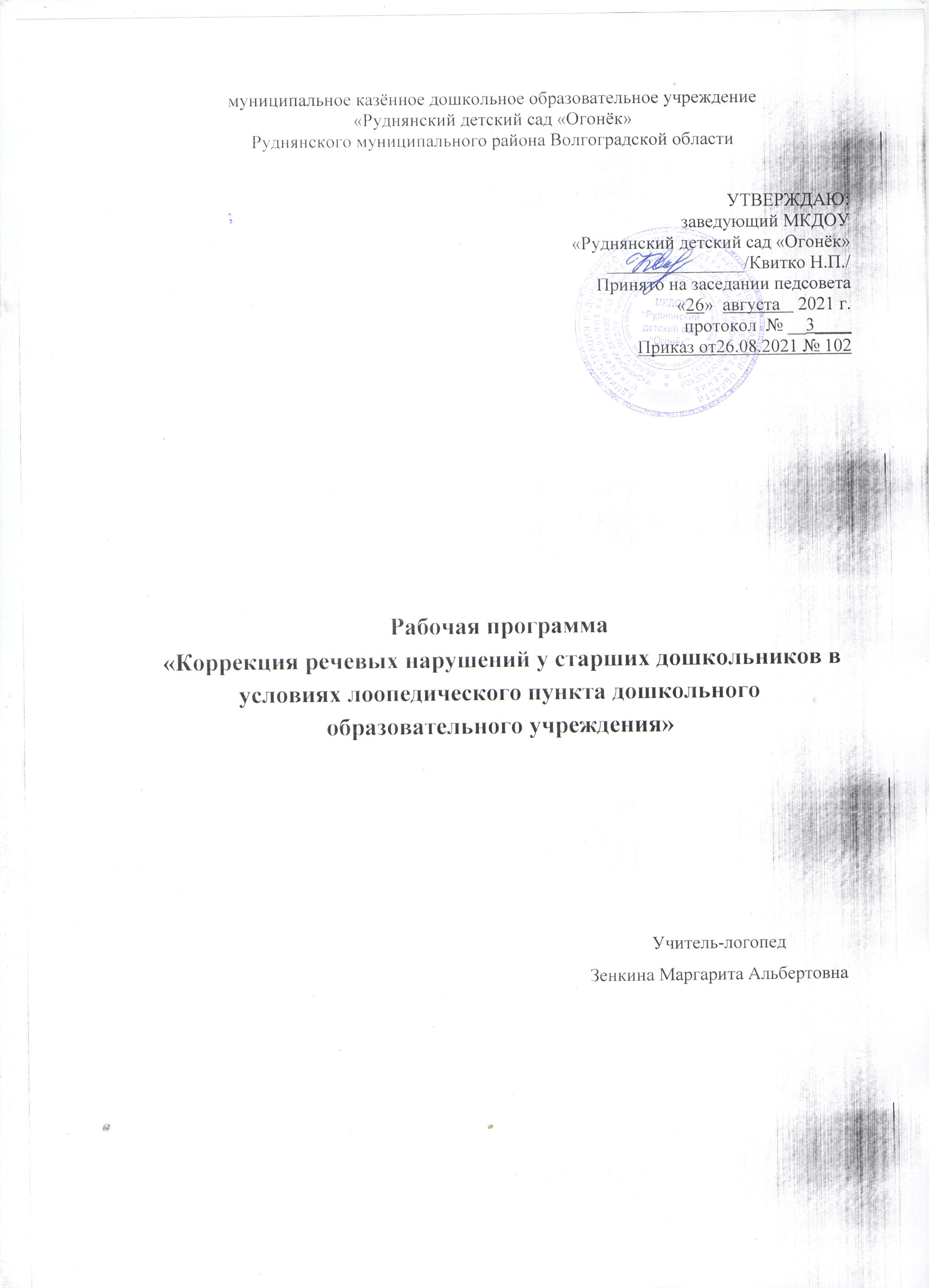 1.      Пояснительная записка.2.      Учебно-тематический план (количество часов).3.      Содержание учебной программы:3.1.   Характеристика речи детей с ФНР, ФФНР, ОНР.3.2.   Содержание непосредственно образовательной деятельности на логопункте по         преодолению ФНР, ФФНР, ОНР у детей с 5 до 8 лет.3.3.   Учебно-тематическое планирование. 3.4.   Мониторинг.3.5.   Работа с родителями.3.6.   Список литературы.3.7.   Методическое обеспечение.4.      Приложения: 4.1.   Перспективное планирование НОД детей с ФНР, ФФНР, ОНР с 5 до 8 лет.4.2.   Эффективность работы логопункта ДОУ. 4.3.   План индивидуальной коррекционной работы по звукопроизношению. 4.4.   Карты речевого развития детей с ФНР, ФФНР и ОНР с 5 до 8 лет. Пояснительная запискаФедеральный государственный стандарт дошкольного образования определяет целевые ориентиры – социальные и психологические характеристики личности ребенка на этапе завершения дошкольного образования, среди которых речь занимает одно из центральных мест как самостоятельно формируемая функция, а именно: к завершению дошкольного образования ребенок хорошо понимает устную речь и может выражать свои мысли и желания. Так же речь включается в качестве важного компонента, в качестве средства общения, познания, творчества в следующие целевые ориентиры:- активно взаимодействует со сверстниками и взрослыми, участвует в совместных играх;-способен договариваться, учитывать интересы и чувства других, сопереживать неудачам и радоваться успехам других, стараться разрешать конфликты;- может фантазировать вслух, играть звуками и словами;- проявляет любознательность, задает вопросы, касающиеся близких и далеких предметов и явлений, интересуется причинно-следственными связями (как? почему? зачем?), пытается самостоятельно придумывать объяснения явлениям природы и поступкам людей;- обладает начальными знаниями о себе, о предметном, природном, социальном и культурном мире, в котором он живет.По сути, ни один из целевых ориентиров дошкольного образования не может быть достигнут без освоения речевой культуры.Для достижения целевых ориентиров необходима систематическая профилактика и коррекция речевых нарушений у детей, поскольку многие из них имеют особенности, которые могут нарушить благоприятный ход онтогенеза речи, что наиболее ярко проявляется к пятилетнему возрасту.Рабочая Программа составлена в соответствии с:  Законом Российской Федерации «Об образовании» от 29 декабря . N 273-ФЗ»;  Федеральным государственным образовательным стандартом дошкольного образования;  Конвенцией ООН о правах ребенка;  Декларацией прав ребенка;  С основной образовательной программой дошкольного образования дошкольного образовательного учреждения.  Инструктивным письмом Минобразования России от 14 декабря . №2   «Об организации работы логопедического пункта общеобразовательного учреждения»;  Положением о логопедическом пункте ДОУ;  Программой логопедической работы по преодолению фонетико-фонематического недоразвития речи у детей. Авторы: Т. Б. Филичева, Г. В. Чиркина, Т. В. Туманова;  Разработками отечественных ученых в области логопедии, общей и специальной педагогики и психологии.Актуальность программы.Данная коррекционно-развивающая программа разработана в целях оказания логопедической помощи в первую очередь дошкольникам, имеющим нарушение звукопроизношения с фонематическими нарушениями речи.Овладение правильным произношением речевых звуков является одним из очень важных звеньев в развитии речи ребенка. Заканчивается процесс становления звукопроизношения к 5-6-летнему возрасту, когда ребенок правильно может произносить все звуки (Парамонова Л.Г.). Однако благополучное формирование звукопроизносительной стороны речи происходит далеко не всегда. У многих детей дефекты звукопроизношения, возникнув и закрепившись в детстве, с большим трудом преодолеваются в последующие годы и могут сохраниться на всю жизнь.Недостатки устной речи могут являться причиной ошибок в письменной речи. У 16,7% будущих первоклассников имеются предпосылки к артикуляторно-акустической  дисграфии (Парамонова, 2006). У детей с нечёткой артикуляцией необходимо проводить дифференциацию звуков родного языка.Кроме того, научными исследованиями в области дефектологии доказано исключительно важное значение раннего распознавания речевого недоразвития и его более ранней коррекции, что позволяет предупреждать затруднения детей при обучении в школе (Т.А.Власова, 1972). Коррекционно-развивающая работа с детьми дошкольного возраста приводит к значительной их компенсации.В основе деятельности учителя - логопеда по коррекции речевых нарушений на данный момент лежат традиционные, классические программы:1. Программа обучения детей с недоразвитием фонетического строя речи (для детей подготовительной к школе группы) Сост.: Каше Г.А., Филичева Т.Б. М.: Просвещение, 1978.2. Воспитание и обучение детей дошкольного возраста с фонетико-фонематическим недоразвитием (старшая группа). Программа и методические рекомендации. Филичева Т.Б., Чиркина Г.В. М.: 2004.3. Программа коррекционного обучения и воспитание детей с общим недоразвитием речи 6-го года жизни. Программа и методические рекомендации. Филичева Т.Б., Чиркина Г.В. М.: 1989.4. Программа коррекционного обучения и воспитание детей 5-летнего возраста с общим недоразвитием речи. Программа и методические рекомендации. Филичева Т.Б., Чиркина Г.В. М.: 1991.5. Воспитание и обучение детей с ФФН (подготовительная группа). Программа и методические рекомендации для образовательных учреждений компенсирующего вида. Филичева Т.Б., Чиркина Г.В., Лагутина А.В. М.: 2004.Эти программы рассчитаны на работу в условиях логопедических групп специального детского сада, в связи с чем, не совсем подходят для использования на логопедическом пункте общеразвивающего детского сада и не предполагают использование новых методов, приёмов, технологий, не учитывают клинических особенностей детей, что является необходимым.         Этим и обусловлена значимость написания рабочей программы, применение которой поможет детям с нарушением речевого развития осваивать основную образовательную программу; позволит своевременно, то есть ещё до поступления в школу, помочь детям в преодолении трудностей, которые являются причиной возникновения школьной дезадаптации.Рабочая программа позволяет определить возможные пути включения деятельности учителя-логопеда ДОУ в работу дошкольного образовательного учреждения по реализации ФГОС в структуре основной образовательной программы дошкольного образования.Данная рабочая программа представляет коррекционно-развивающую систему, обеспечивающую полноценное овладение фонетическим строем русского языка, интенсивное развитие фонематического восприятия, лексико-грамматических категорий языка, развитие связной речи, что обуславливает формирование коммуникативных способностей, речевого и общего психического развития ребёнка дошкольного возраста с речевой патологией, как основы успешного овладения чтением и письмом в дальнейшем при обучении в массовой школе, а так же его социализации.Рабочая программа направлена на выравнивание речевого и психофизического развития детей и обеспечение их всестороннего гармоничного развития.Данная рабочая программа сообразуется с образовательной программой ДОУ, отвечает ФГОС ДО.Рабочая программа предназначена для обучения и воспитания детей 5-8 лет (старший дошкольный возраст) с нарушениями речи, может быть успешно реализована при условии включения в коррекционно-развивающую деятельность родителей (или лиц, их заменяющих), а также педагогов и специалистов детского сада (музыкальный руководитель, руководитель по физической культуре). Работа по речевому развитию детей проводится не только логопедом, но и в нерегламентированной деятельности воспитателей: на прогулках, в вечерние и утренние часы, а также на занятиях по труду, изобразительной деятельности, конструированию, ознакомлению с окружающим миром. Родители ребёнка и педагоги детского сада постоянно закрепляют сформированные у ребёнка умения и навыки.Научная обоснованностьДанная рабочая программа разработана на основе современных достижений логопедической науки и практики, специальной и детской психологии, специальной педагогики (Н.Е. Веракса, Н.В. Микляева, Ж.М. Глозман, С.Н. Шаховская, О.Г. Ушакова, Т.Б. Филичева, С.В. Коноваленко, Н. Нищева и т.д.), отражающих представления о структуре речевого нарушения, особенностях развития детей с нарушениями речи, а также о специфике оказания коррекционно-развивающей помощи детям дошкольного возраста. В основу рабочей программы положены следующие теоретические идеи:1. У детей до 8 лет речь как ещё не сформированная функциональная система наиболее подвержена повреждающим факторам.2. Речевое развитие опосредуется рядом условий, прежде всего, развитием интеллектуальных процессов и общения. B основе потребности говорить ребёнка находится впечатление, вызывающее эмоциональный отклик.3. Побуждение к речевому высказыванию возникает y ребёнка под влиянием эмоционального переживания воспринятого.4. Содержание речи составляют впечатления, получаемые ребёнком пpи ознакомлении с окружающим, поэтому важным моментом для развития детской речи является формирование широких интересов y детей дошкольного возраста.B программе реализуется идея комплексного сопровождения ребёнка с нарушениями развития в дошкольном образовательном учреждении (Л. М.Шипицына). Ведущим принципом данной рабочей программы выступает принцип комплексности, выражающийся в единстве подхода к профилактике и коррекции речевых нарушений у воспитанников, личностно-деятельностного подхода к профилактике и коррекции нарушений речи, а также в понимании единства психического и речевого развития, взаимосвязи сенсорного и, умственного и речевого развития. Также в рабочей программе реализуются принципы развивающего обучения, учета зоны ближайшего развития, системности, обходного пути, обще дидактические (наглядности, доступности, индивидуального подхода, сознательности), интеграции образовательных областей в организации коррекционно-педагогического процесса.В программе также нашли отражения идеи ряда учёных: Л.С. Волковой, В. А. Ковшикова, Р. И. Лалаевой, Л. Г. Парамоновой, О.В Правдиной, М. Ф. Фомичёвой, М. Е. Хватцева, по проблеме коррекции устной речи.Рабочая программа не является статичной по своему характеру. Темы занятий могут видоизменяться в зависимости от возможностей и потребностей воспитанников.Цель программы – обеспечение системы средств и условий для устранения речевых недостатков у детей старшего дошкольного возраста и осуществления своевременного и полноценного личностного развития, обеспечения эмоционального благополучия посредством интеграции содержания образования и организации взаимодействия субъектов образовательного процесса в условиях логопункта.Профессиональная деятельность учителя-логопеда ДОУ направлена на оказание своевременной коррекционно-педагогической помощи детям с различными видами речевых нарушений. Одной из основных задач Рабочей программы учителя-логопеда является овладение детьми самостоятельной, связной, грамматически правильной речью и коммуникативными навыками, фонетической системой русского языка, элементами грамоты, что формирует психологическую готовность к обучению в школе и обеспечивает преемственность со следующей ступенью системы общего образования.В процессе коррекционного обучения детей-логопатов решаются следующие задачи:Раннее выявление и своевременное предупреждение речевых нарушений у воспитанников ДОУ.Преодоление недостатков в речевом развитии.Воспитание артикуляционных навыков звукопроизношения и развитие слухового восприятия.Создание предпосылок (лингвистических, психологических) к полноценному усвоению общеобразовательной программы по русскому языку в школе, профилактика психологических трудностей, связанных с осознанием речевого дефекта. Профилактика нарушений письменной речи.Развитие лексико-грамматического строя, совершенствование связного высказывания в процессе работы над фонетико-фонематической стороной речи.Развитие     психических функций:     слухового     внимания, зрительного   внимания,   слуховой памяти, зрительной   памяти, логического мышления, пространственной ориентировки в системе коррекционной работы, направленной на устранение фонетико-фонематического недоразвития у детей старшего дошкольного возраста.Осуществление преемственности в работе с родителями воспитанников, сотрудниками ДОУ и специалистами медицинских учреждений. Обучение родителей эффективным приемам воспитания ребенка с нарушениями речи и организации коррекционно-развивающей среды в семейных условиях.Формирование профессиональной компетентности педагогов в сфере эффективного взаимодействия с детьми, имеющими речевые нарушения, а также в сфере профилактики и выявления проблем в речевом развитии.Программой предусмотрена необходимость охраны и укрепления физического и психического здоровья детей, обеспечения эмоционального благополучия каждого ребенка. Так она позволяет формировать оптимистическое отношение детей к окружающему, что дает возможность ребенку жить и развиваться, обеспечивает позитивное эмоционально-личностное и социально-коммуникативное развитие.Программа имеет в своей основе следующие принципы:принцип гуманно-личностного отношения к ребенку, что позволяет обеспечить развивающее обучение дошкольников, формирование базовых основ культуры личности детей, всестороннее развитие интеллектуально-волевых качеств, дает возможность сформировать у детей все психические процессыпринцип природосообразности, т.е. синхронного выравнивания речевого и психического развития детей с нарушениями речи;онтогенетический принцип, учитывающий закономерности развития детской речи в норме;принцип индивидуализации, учета возможностей, особенностей развития и потребностей каждого ребенка;принцип признания каждого ребенка полноправным участником образовательного процесса;принцип поддержки детской инициативы и формирования познавательных интересов каждого ребенка;принципы интеграции усилий специалистов;принцип конкретности и доступности учебного материала, соответствия требований, методов, приемов и условия образования индивидуальным и возрастным особенностям детей;принцип систематичности и взаимосвязи учебного материала;принцип постепенности подачи учебного материала;принцип концентрического наращивания информации в каждой из последующих возрастных групп во всех пяти образовательных областях.принцип взаимосвязи работы над различными сторонами речи;принцип обеспечения активной языковой практики.Кроме этого, успешность коррекционно-развивающей деятельности на логопункте в условиях ФГОС ДО обеспечивается реализацией таких принципов, как:Единство диагностики и коррекции. Согласно этому принципу на логопункте проводится обязательное комплексное диагностическое обследование ребенка и на основе его результатов определяются цели и задачи индивидуальной коррекционно-развивающей программы. При этом осуществляется постоянный контроль над развитием лексико-грамматического строя, связной речи ребенка, за его деятельностью, поведением, динамикой его эмоциональных состояний, чувств и переживаний. Для реализации этих задач проводится следующая работа:• составление расписания занятий с учетом основного расписания НОД;
• составление календарно-тематическое планирования коррекционной логопедической работы с подгруппами, исходя из специфики речевых недостатков детей. 
•  зачисление на занятия и выпуск обучающихся проводится в течение учебного года. В связи с этим, диагностическое направление работы включает обследование речи детей в начале и в конце учебного года, а также в середине учебного года. Деятельностный принцип коррекции. На логопедических занятиях дети в игровой форме закрепляют лексико-грамматические категории, развивают связную речь, упражняются в правильном звукопроизношении. Дети получают хороший опыт общения друг с другом и со взрослыми. Умело подобранная развивающая среда, также способствует реализации этого принципа. В нашем логопедическом кабинете большое разнообразие дидактических игр и пособий для развития дыхания, мелкой моторики, зрительно-пространственной ориентации.Учет возрастных, психологических и индивидуальных особенностей ребенка.
В своей работе использую различные упражнения и задания, способствующие развитию памяти, внимания, логического мышления, таким образом на логопедических занятиях ребёнок получает возможность самореализовываться в образовательной деятельности. Комплексность методов психологического воздействия. Этот принцип позволяет использовать в обучении и воспитании детей с нарушениями речи всё многообразие методов, приемов, средств. К их числу можно отнести и те, что получили в теории и практике коррекции в последние годы наибольшее распространение и признание. Мы применяли такие методы игровой коррекции, как  пальчиковая гимнастика, применение различных круп, пальчиковые шаги для развития мелкой моторики.Активное привлечение ближайшего социального окружения к работе с ребенком.
С этой целью проводится  консультирование родителей по вопросам состояния речевых навыков детей, содержания логопедической работы, её результативности, закрепления результатов в домашних условиях.Эти принципы дают возможность обеспечить целостность, последовательность и преемственность задач и содержания обучающей и развивающей деятельности.Основной формой работы во всех пяти образовательных областях Программы является игровая деятельность — основная форма деятельности дошкольников. Все коррекционно-развивающие индивидуальные, подгрупповые занятия в соответствии с Программой носят игровой характер, насыщены разнообразными играми и развивающими игровыми упражнениями и ни в коей мере не дублируют школьных форм обучения.В соответствии с ФГОС ДО основной целью речевого развития детей-дошкольников является: «Формирование устной речи и навыков речевого общения с окружающими на основе овладения литературным языком своего народа».Задачи речевого развития, обозначенные в ФГОС ДО:овладение речью как средством общения и культуры;обогащение активного словаря;развитие связной, грамматически правильной монологической и диалогической речи;развитие речевого творчества;знакомство с книжной культурой, детской литературой, понимание на слух текстов различных жанров детской литературы;формирование звуковой аналитико-синтетической активности   как предпосылки обучения грамоте;развитие звуковой и интонационной культуры речи, фонематического слуха.В работе по остальным образовательным областям («Познавательное развитие», «Социально-коммуникативное развитие», «Художественно-эстетическое развитие», «Физическое развитие») при ведущей роли других специалистов (воспитателей, музыкального руководителя, инструктора по физической культуре) учитель-логопед является консультантом и помощником. Более подробно модели взаимодействия учителя-логопеда с педагогами ДОУ рассмотрены в схемах взаимодействия.Таким образом, эффективность коррекционной работы обеспечивается установлением связей между образовательными областями, интеграцией усилий специалистов и родителей дошкольников.Работа строится по следующей схеме: Первые  две недели сентября – обследование детей ДОУ с 3 до 8 лет, третья неделя сентября – обследование детей, зачисленных приказом по ДОУ на логопункт, заполнение речевых карт, оформление документации. Планирование занятий с детьми 5, 6 лет, имеющими речевые диагнозы, разделено на 3 периода обучения: I период – последняя неделя сентября - октябрь – ноябрь 9 недель, 18 занятий – 2 занятия в неделю, 7 час. 30 мин. II период – декабрь – февраль 11 недель, 22 занятия – 2 занятия в неделю, 9 час. III период – март – май 10 недель, 20 занятий – 2 занятия в неделю, 8 час. Звукопроизношение + связная речь. Всего 60 занятий в год - 24 час.30 мин.С 15 мая – повторение пройденного материала.Планирование занятий с детьми7, 8 лет, имеющими речевые диагнозы, разделено на 2 периода обучения: I период – октябрь – декабрь. 13 недель, 26 занятий – 2 занятия в неделю, 13 час. II период – январь – май, 17 недель, 34 занятия – 2 занятия в неделю, 17 час. Звукопроизношение, подготовка к обучению грамоте + связная речь. Всего 60 занятий - в год 30 час. С 15 мая – повторение пройденного материала.Порядок изучения звуков, последовательность лексических тем, количество занятий может меняться по усмотрению логопеда, согласно перспективному планированию. Форма организации обучения – подгрупповая, в микрогруппах и индивидуальная. Для подгрупповых занятий объединяются дети одной возрастной группы, имеющие сходные по характеру и степени выраженности речевые нарушения, от 2 до 5 человек, периодичность занятий – 2-3 раза в неделю. Занятия с детьми проводятся в дневное время. Продолжительность занятий с детьми: ФНР – от 3 до 6 месяцев, ФФНР – 1 год, ОНр – 2 года. Основная цель подгрупповых занятий – воспитание навыков коллективной работы. На этих занятиях дети должны научиться адекватно, оценивать качество речевых высказываний сверстников. Состав подгрупп является открытой системой, меняется по усмотрению логопеда в зависимости от динамики достижений дошкольников в коррекции произношения. Индивидуальные занятия. Продолжительность занятий с детьми: ФНР – от 3 до 6 месяцев, ФНР (дизартрия), ФФНР – 1 год, ОНР – 2 года. Частота проведения индивидуальных занятий определяется характером и степенью выраженности речевого нарушения, возрастом и индивидуальными психофизическими особенностями детей. Продолжительность индивидуальных занятий 10-20 минут – 2-3 раза в неделю. Основная цель индивидуальных занятий состоит в выборе и в применении комплекса артикуляционных упражнений, направленных на устранение специфических нарушений звуковой стороны речи, характерных для дислалии, дизартрии и др. На индивидуальных занятиях логопед имеет возможность установить эмоциональный контакт с ребёнком, активизировать контроль над качеством звучащей речи, корригировать речевой дефект, сгладить невротические реакции. На данных занятиях дошкольник овладевает правильной артикуляцией каждого изучаемого звука и имеет возможность автоматизировать его в облегченных фонетических условиях: изолированно, в прямом и обратном слоге, словах несложной слоговой структуры. Таким образом, ребёнок подготавливается к усвоению содержания подгрупповых занятий.Выпуск детей проводится в течение всего учебного года по мере устранения у них дефектов речи. Результаты логопедического обучения отмечаются в речевой карте ребёнка. Учебно – тематическое планирование  Указывается примерное количество занятий для разных возрастов, т.к. ежегодно количество детей и образованных подгрупп варьируется.Необходимым условием реализации программы является наличие в дошкольном учреждении магнитофона или музыкального центра, также возможность педагога использовать технические средства обучения (ПК) Занятия по каждой теме проводятся в игровой форме, используются дидактические игры: «Ромашки», Телевизор», «Веселый поезд», «Пирамида», «Чудо-дерево», «Логопедическое домино», «Лото», «Новоселье», «Отгадай слово», «Прочитай по первым звукам», «Рифмочки-нерифмушки»,  «Звонкий-глухой», «Делим слова на слоги» и прочие. Содержание программы:Возрастные особенности детей 5-8 лет.Характеристика дошкольников с ФНР, ФФНР, ОНР.Непосредственно-образовательная деятельность4.  Учебно-тематический план. 5.  Мониторинг. 6.  Работа с родителями.7.  Список литературы8.  Методическое обеспечение.Возрастные особенности детей от 5 до 6 лет.На шестом году жизни ребенка происходят важные изменения в развитии речи. Для детей этого возраста становится нормой правильное произношение звуков. Сравнивая свою речь с речью взрослых, дошкольник может обнаружить собственные речевые недостатки. Ребенок шестого года жизни свободно использует средства интонационной выразительности: может читать стихи грустно, весело или торжественно, способен регулировать громкость голоса и темп речи в зависимости от ситуации (громко читать стихи на празднике или тихо делиться своими секретами и т.п.). Дети начинают употреблять обобщающие слова, синонимы, антонимы, оттенки значений слов, многозначные слова. Словарь детей также активно пополняется существительными, обозначающими названия профессий, социальных учреждений (библиотека, почта, универсам, спортивный клуб и т.д.); глаголами, обозначающими трудовые действия людей разных профессий, прилагательными и наречиями, отражающими качество действий, отношение людей к профессиональной деятельности.Дети учатся самостоятельно строить игровые и деловые диалоги, осваивая правила речевого этикета, пользоваться прямой и косвенной речью; в описательном и повествовательном монологах способны передать состояние героя, его настроение, отношение к событию, используя эпитеты, сравнения.Круг чтения ребенка 5–6 лет пополняется произведениями разнообразной тематики, в том числе связанной с проблемами семьи, взаимоотношений со взрослыми, сверстниками, с историей страны. Малыш способен удерживать в памяти большой объем информации, ему доступно чтение с продолжением. Дети приобщаются к литературному контексту, в который включается еще и автор, история создания произведения. Практика анализа текстов, работа с иллюстрациями способствуют углублению читательского опыта, формированию читательских симпатий.К 5 годам они обладают довольно большим запасом представлений об окружающем, которые получают благодаря своей активности, стремлению задавать вопросы и экспериментировать. Отсутствует точная ориентация во временах года, днях недели. Дети хорошо усваивают названия тех дней недели и месяцев года, с которыми связаны яркие события.Внимание детей становится более устойчивым и произвольным. Они могут заниматься не очень привлекательным, но нужным делом в течение 20–25 мин вместе со взрослым. Ребенок этого возраста уже способен действовать по правилу, которое задается взрослым.Объем памяти изменяется не существенно. Улучшается ее устойчивость. При этом для запоминания дети уже могут использовать несложные приемы и средства (в качестве подсказки могут выступать карточки или рисунки).В 5–6 лет ведущее значение приобретает наглядно-образное мышление, которое позволяет ребенку решать более сложные задачи с использованием обобщенных наглядных средств (схем, чертежей и пр.) и обобщенных представлений о свойствах различных предметов и явлений. К наглядно-действенному мышлению дети прибегают в тех случаях, когда сложно без практических проб выявить необходимые связи и отношения.Возрастные особенности детей от 7 до 8 лет.В сюжетно-ролевых играх дети этого возраста начинают осваивать сложные взаимодействия людей, отражающие характерные значимые жизненные ситуации, например, свадьбу, рождение ребёнка, болезнь, трудоустройство. Игровые действия детей становятся более сложными, обретают особый смысл, который не всегда открывается взрослому. Продолжает развиваться восприятие, образное мышление. Продолжают развиваться навыки обобщения и рассуждения, но они в значительной степени ещё ограничиваются наглядными признаками ситуации. Развивается воображение, однако часто приходится констатировать снижение развития воображения в этом возрасте в сравнении со старшей группой.Внимание дошкольников становится произвольным, время произвольного сосредоточения достигает 30 минут. Продолжают развиваться все компоненты речи, диалогическая и некоторые виды монологической речи. Расширяется словарь. Дети начинают активно употреблять обобщающие существительные, синонимы, антонимы, прилагательные. В подготовительной к школе группе завершается дошкольный возраст: ребёнок обладает высоким уровнем познавательного и личностного развития, что позволяет ему в дальнейшем успешно учиться в школе.Характеристика речи детей с фонематическим недоразвитием (ФНР)Фонематическое недоразвитие речи (ФНР) – это нарушение в её звуковом (фонемном) оформлении при нормальном функционировании всех остальных операций высказывания.Фонетические нарушения речи, которые выражаются в дефектах произношения звуков или их групп без других сопутствующих проявлений. Причина данного нарушения заключается в том, что у ребенка под влиянием определенных причин (например, отклонения в строении артикуляционного аппарата зубов, челюсти, языка, неба; нарушения и иннервации мыщц,  участвующих в артикулировании, или подражания неправильной речи) складывается и закрепляется искаженное произношение отдельных звуков, которое влияет лишь на внятность речи и не мешает нормальному развитию других компонентов речи. Такие нарушения обычно не оказывают влияние на усвоение детьми школьных знаний.            Характеристика  детей с фонетико-фонематическим недоразвитием речи  (ФФНР)Фонетико-фонематическое недоразвитие речи (ФФНР) – это нарушение процесса формирования произносительной системы родного языка у детей с различными речевыми расстройствами вследствие дефектов восприятия и произношения фонем.В речи ребёнка с ФФНР отмечаются трудности процесса формирования звуков, отличающихся тонкими артикуляционными или акустическими признаками. Определяющим признаком является пониженная способность к анализу и синтезу. Следует подчеркнуть, что ведущим дефектом при ФФНР является несформированность процессов восприятия звуков речи.Коррекционно-развивающая работа с ФФНР строится с учетом особенностей психической деятельности детей. Таким образом, логопедическое воздействие органически связано с развитием у дошкольников внимания, памяти, умения управлять собой и другими психическими процессами.Исходя из неоднородности состава детей на логопункте (с ФФНР и.), обусловленной различной этиологией нарушения, важно в результате обследования дифференцированно оценить степень отставания в усвоении учебного материала, также следует учитывать программные требования данного возраста.Фонематические нарушения речи, при которых ребенок не только дефектно произносит те или иные звуки, но и недостаточно их различает, не улавливает акустической и артикуляционной разницы между оппозиционными звуками. Это приводит к тому, что дети  недостаточно четко овладевают звуковым составом слова и делают специфические ошибки при  чтении и письме. Такие нарушения иногда называют фонологическими. Бывает так, что ребенок умеет правильно произносить звук, владея соответствующей артикуляцией, но, несмотря на это, в словах и развернутой речи не всегда пользуется им. В одних случаях он его употребляет, а в других пропускает или смешивает с близким  по артикуляции ли звучанию звуком. В таких случаях можно говорить о неустойчивом пользовании звуком, так как сходные по звучанию или артикуляции звуки взаимозаменяются, вследствие недостаточно четкого их различения. Наряду с недостатками произношения звуков у некоторых детей встречаются и нарушения произношения слоговой структуры слова. Эти ошибки произношения во многих случаях являются показателем недостаточной сформированности фонематического развития школьника. Недостатки произношения, сопровождающиеся нарушением письма и чтения, являются распространенными среди учащихся младших классов общеобразовательной школы. Речь детей с ФФН характеризуется неправильным произношением звуков: пропусками, искажениями, заменами. Выделяют три возможных состояния при недоразвитии фонематического слуха:- недостаточное различение и узнавание только тех звуков, произношение которых нарушено;- недостаточное различение значительного количества звуков из разных фонетичеких групп при относительно сформированном их произношении;- глубокое фонематическое недоразвитие, когда ребенок практически не может выделить их из состава слов, определить последовательность звуков в слове. Группа ведущих ученых (Р.Е.Левина, Н.А.Никашина, Г.А.Каше, Л.Ф.Спирова, Г.В.Чиркина, И.К.Колповская,  А.В.Ястребова и  др.) доказали,  что существует прямая зависимость между уровнем речевого развития ребенка и его возможностями овладения грамотой. Они выделили три группы специфических ошибок:Замены буквНарушения слоговой структуры в звуконаполняемости словНарушения употребления лексико-грамматических категорийОшибки в построении предложенийДети с ФФНР являются непосредственным составом логопункта ДОУ при условии, если они не попали в специальные коррекционные образовательные учреждения. По положению о «Логопедическом пункте при МКДОУ Детский сад «Огонек» РП Рудня Волгоградской области, именно такие дети, наряду с детьми с ФНР, зачисляются на логопункт ДОУ.Однако, при отсутствии возможности оказывать логопедическую помощь детям, имеющим более сложные речевые нарушения (ОНР, ринолалия, логоневроз и т.п.)  на уровне района (логопедический группы, логопедические детские сады), на логопункт зачисляются дети с предварительным речевым диагнозом «Общее недоразвитие речи» (ОНР).Характеристика  детей с общим недоразвитием  речи (ОНР)Общее недоразвитие речи (ОНР) - сложное речевое расстройство, при котором у детей с нормальным слухом и первично сохраненным интеллектом отмечаются позднее начало развития речи, скудный запас слов, аграмматизмы, дефекты произношения и фонемообразования. Эти проявления в совокупности указывают на системное нарушение всех компонентов речевой деятельности.Общее речевое недоразвитие сказывается на формировании у детей интеллектуальной, сенсорной и волевой сфер.Связь между речевыми нарушениями и другими сторонами психического развития обуславливает наличие вторичных дефектов. Так, обладая полноценными предпосылками для овладения мыслительными операциями (сравнения, классификации, анализа, синтеза), дети отстают в развитии словесно-логического мышления, с трудом овладевают мыслительными операциями.Общее недоразвитие речи имеет разную степень выраженности: от полного отсутствия речевых средств общения до развернутой речи с элементами фонетического и лексико-грамматического недоразвития. Многообразие общего речевого недоразвития сводится к четырем уровням. Каждый уровень характеризуется определенным соотношением первичного дефекта и вторичных проявлений, задерживающих формирование речевых компонентов. Переход от одного к другому характеризуется появлением новых речевых возможностей. Уровни недоразвития речи  (по Р. Е. Левиной)1 уровень На этом уровне у детей либо полностью отсутствует речь, либо имеются лишь элементы речи. Активный словарь детей состоит из небольшого числа звукоподражаний и звуковых комплексов (лепетных слов), которые часто сопровождаются жестами («би» - машина поехала, «ли» - пол). Лепетные слова либо включают фрагменты слова (петух - «угу»). Имеется незначительное количество слов-корней, искаженных по звучанию («пать» - спать, «акыть» - открыть). Используемые детьми слова являются аморфными по значению, не имеют точного соответствия с предметами и действиями. Так, в речи одного ребенка слово «лапа» обозначает и лапы животных, и ноги человека, и колеса машины. В то же время дети часто обозначают один и тот же предмет разными словами (жук - «сюк», «тля-кан», «теля», «атя»). Вместо названий действий дети часто употребляют названия предметов (открывать - «древ») и наоборот (кровать - «спать»). На этом этапе у детей, как правило, отсутствует фразовая речь. Дети используют однословные слова-предложения.Звукопроизношение детей характеризуется нечеткостью артикуляции, невозможностью произнесения многих звуков. У детей наблюдается ограниченная способность воспроизведения слоговой структуры слова. Чаще всего дети воспроизводят односложные звуковые комплексы (кубики - «ку») либо повторяющиеся слоги («би-би», «ту-ту»). Звуковой анализ слова представляет для детей невыполнимую зада.2 уровеньНа этом этапе дети используют, более развернутые речевые средства. Однако недоразвитие речи выражено еще очень резко. В речи ребенка имеется довольно большое количество слов (существительных, глаголов, личных местоимений), иногда появляются предлоги и союзы. Но используемые детьми слова характеризуются неточностью значения и звукового оформления. Неточность значения слов проявляется в большом количестве вербальных парафазии (замен слов). Иногда с целью пояснения значения слова дети используют жесты. В процессе общения дети используют фразовую речь, нераспространение или даже распространенные предложения. Однако связи между словами предложения еще грамматически не оформлены, что проявляется в большом количестве, морфологических и синтаксических аграмматизмов. Чаще всего в структуре предложения дети используют существительные в именительном падеже, а глаголы — в форме инфинитива или в форме третьего лица единственного или множественного числа. При этом отсутствует согласование существительного и глагола. Существительные в косвенных падежах заменяются начальной формой либо неправильной формой существительного («играет с мячику», «пошли на горке»). В речи детей нарушатся согласование глагола и существительного в числе («кончилась уроки», «девочка сидят»), в роде («мама купил», «девочка пошел» и др.). Глаголы прошедшего времени в речи детей часто заменяются глаголами настоящего времени («Витя дом рисовал» вместо «Витя дом рисует»). Прилагательные употребляются детьми крайне редко и не согласуются с существительными в роде и числе («красный лета», «вкусная грибы»). Формы существительных, прилагательных и глаголов среднего рода отсутствуют, заменяются или искажаются. На этом этапе дети иногда употребляют предлоги, но чаще всего опускают их или употребляют неправильно («Собака живет на будке» - Собака живет в будке).Таким образом, правильное словоизменение касается лишь некоторых форм существительных и глаголов, прежде: всего, часто употребляющихся в речи детей. Отсутствует словообразование. Звуковая сторона речи также характеризуется существенными нарушениями. В речи детей многие звуки отсутствуют, заменяются или произносятся искаженно. Это касается, прежде всего, звуков, сложных по артикуляции (свистящих, шипящих, плавных сонорных и др.). Многие твердые звуки заменяются мягкими или наоборот (пять - «пат», пыль - «пил»). Произношение артикуляторно простых звуков становится более четким, чем на первом уровне. Отмечаются резкие расхождения между изолированным произношением звуков и их употреблением в речи.Звукослоговая структура слова в речи детей, находящихся на этот уровне, оказывается нарушенной, при этом слоговая структура слова является более устойчивой, чем звуковая структура. В речи детей воспроизводится контур двухсложных, трехсложных слов. Однако четырех- и пятисложные слова воспроизводятся искаженно, количество слогов сокращается (велосипед - «сипед»). Звуковая структура многих слов, особенно слов со стечением согласных, является очень неустойчивой, диффузной - При воспроизведении слов со стечением согласных наблюдаются пропуски согласных звуков стечения, добавления гласных внутри стечения и другие искажения (окно - «ако», банка- «бака», вилка- «вика», звезда - «видя»).Фонематическое развитие детей значительно отстает от нормы. У детей отсутствуют даже простые формы фонематического анализа.3 уровеньНа этом уровне разговорная речь детей становится, более развернутой, отсутствуют грубые отклонения в развитии фонетико-фонематической и лексико-грамматической стороны речи. Имеющиеся нарушения в речи детей касаются и основном сложных (по значению и оформлению) речевых единиц. В целом в речи этих детей наблюдаются замены слов, близких по значению, отдельные аграмматичные фразы, искажения звукослоговой структуры некоторых слов, недостатки произношения наиболее сложных по артикуляции звуков.Активный, и особенно пассивный, словарь детей значительно обогащается за счет существительных и глаголов. Вместе с тем в процессе речевого общения часто имеет место неточный отбор слов, следствием чего являются вербальные парафазии («Мама моет ребенка в корыте», кресло - «диван», смола - «зола», вязать- «плести», строгать- «чистить»).Дети, находящиеся на третьем уровне речевого развития, используют в речи в основном простые предложения. При употреблении сложных предложений, выражающих временные, пространственные, причинно-следственные отношения, появляются выраженные нарушения. Так, например, 12-летний мальчик составляет следующее предложение: «Сегодня уже весь снег растаял, как прошел месяц».Характерными для этого уровня являются и нарушения словоизменения. В речи детей наблюдается еще большое количество ошибок на согласование, управление. Наиболее распространенными являются следующие ошибки: неправильное употребление некоторых форм существительных множественного числа («стулы», «браты», «уша»), смешение окончаний существительных мужского и женского рода в косвенных падежах («висит ореха»), замена окончаний существительных среднего рода в именительном падеже окончанием существительных женского рода (копыто— «копыта», корыто— «орыта», зеркало — «зеркалы»), склонение имен существильных среднего рода как существительных женского рода («пасет стаду», «зашиб копыту»), неправильные падежные окончания слов женского рода с основой на мягкий согласный («солит сольи», « нет мебеля»), ошибочные ударения в слове, нарушение дифференциации вида глаголов («сели, пока не перестал дождь»), ошибки в беспредложном и предложном управлении («пьет вода», «кладет дров»), неправильное согласование существительного и прилагательного, особенно в среднем роде («небо синяя», «солнце огненная»). Иногда встречается и неправильное согласование глаголов с существительными («мальчик рисуют»).4 уровень  (по Т.Б.Филичевой)На этом уровне речевого развития наблюдаются и нарушения лексики, и нарушения словообразования, и нарушения связной речи. Нарушения словообразования проявляются в трудностях дифференциации родственных слов, в непонимании значения словообразующих морфем, в невозможности выполнения заданий на словообразование.Звуковая сторона речи детей, находящихся на этом уровне речевого развития, существенно улучшается по сравнению с третьим уровнем. Исчезает смазаность, дифузность произношения артикуляторно простых звуков. Остаются лишь нарушения произношения некоторых артикуляторно сложных звуков. Слоговая структура слова воспроизводится правильно, однако еще остаются искажения звуковой структуры многосложных слов со стечением согласных (колбаса - «кобалса», сковорода - «соквоешка»). Искажения звукослоговой структуры слова проявляются в основном при воспроизведении малознакомых слов.Фонематическое развитие характеризуется отставанием, что проявляется в трудностях овладения чтением и письмом.Вывод: усвоение детьми с ОНР речевых норм языка происходит в той же последовательности, что и у детей с нормальным речевым развитием, но при дизонтогенезе речи этапы усвоения затягиваются на несколько лет.3.  Содержание непосредственно образовательной деятельности на логопункте по преодолению ФНР, ФФНР и ОНР  у детей 5-6 лет. Планируемые результаты логопедической работы: -  правильно артикулировать все звуки речи в различных фонетических позициях и формах речи; -  дифференцировать все изученные звуки; -  называть последовательность слов в предложении, слогов и звуков в словах; -  находить в предложении слова с заданным звуком, определять место звука в слове; -  различать понятия «звук», «слог», «предложение» на практическом уровне; -  овладеть интонационными средствами выразительности речи в пересказе, чтении стихов. Содержание логопедической работы на логопункте по преодолению ФНР, ФФНР и ОНР  у детей 7-8 лет.Планируемые результаты логопедической работы: -  правильно артикулировать все звуки речи в различных позициях; -  чётко дифференцировать все изученные звуки; -  называть последовательность слов в предложении, слогов и звуков в словах; -  находить в предложении слова с заданным звуком, определять место звука в слове; -  различать понятия «звук», «твёрдый звук», «мягкий звук», «глухой звук», «звонкий звук», «слог», «предложение» на практическом уровне; -  называть последовательность слов в предложении, слогов и звуков в словах; -  производить элементарный звуковой анализ и синтез; -  овладеть интонационными средствами выразительности речи в пересказе, чтении стихов.Регламент непосредственно образовательной деятельности на  учебный год:График работы логопедического кабинета с 9:00-13:00 Консультативный день (прием родителей) – вторник с 14:00-18:004. Учебно-тематическое планирование.Осуществляется согласно коррекционной программе Т.Б. Филичевой, Г.В.Чиркиной «Программа обучения и воспитания детей с фонетико-фонематическим недоразвитием». Используется методика З.Е. Агранович, С.В. Коноваленко, В.В.Коноваленко, Цукановой, Бетц. Планирование отражено непосредственно в Приложении № 1. 5. Мониторинг. Целевые ориентиры.Результаты освоения рабочей программы учителя-логопеда представлены в виде целевых ориентиров. В соответствие с ФГОС ДО целевые ориентиры дошкольного образования определяются независимо от характера программы, форм ее реализации, особенностей развития детей. Целевые ориентиры не подлежат непосредственной оценке в виде педагогической и/или психологической диагностики и не могут сравниваться с реальными достижениями детей. Целевые ориентиры, представленные во ФГОС ДО, являются общими для всего образовательного пространства Российской Федерации. Целевые ориентиры данной Программы базируются на ФГОС ДО и задачах данной рабочей программы. В данной рабочей программе обозначены целевые ориентиры для детей, выпускающихся из детского сада, т.е. для выпускников подготовительной к школе группы.К целевым ориентирам дошкольного образования (на этапе завершения дошкольного образования) в соответствии с программой ДОУ относятся следующие социально-нормативные характеристики возможных достижений ребенка:Ребенок хорошо владеет устной речью, может выражать свои мысли и желания, проявляет инициативу в общении, умеет задавать вопросы, делать умозаключения, знает и умеет пересказывать сказки, рассказывать стихи, составлять рассказы по серии сюжетных картинок или по сюжетной картинке; у него сформированы элементарные навыки звуко-слогового анализа, что обеспечивает формирование предпосылок грамотности.Ребенок любознателен, склонен наблюдать, экспериментировать; он обладает начальными знаниями о себе, о природном и социальном мире.Ребенок способен к принятию собственных решений с опорой на знания и умения в различных видах деятельности.Ребенок инициативен, самостоятелен в различных видах деятельности, способен выбрать себе занятия и партнеров по совместной деятельности.Ребенок активен, успешно взаимодействует со сверстниками и взрослыми; у ребенка сформировалось положительное отношение к самому себе, окружающим, к различным видам деятельности.Ребенок способен адекватно проявлять свои чувства, умеет радоваться успехам и сопереживать неудачам других, способен договариваться, старается разрешать конфликты.Ребенок обладает чувством собственного достоинства, верой в себя.Ребенок обладает развитым воображением, которое реализует в разных видах деятельности.Ребенок умеет подчиняться правилам и социальным нормам, способен к волевым усилиям.У ребенка развиты крупная и мелкая моторика, он подвижен и вынослив, владеет основными движениями, может контролировать свои движения, умеет управлять ими.Целевые ориентиры выступают основаниями преемственности дошкольного и начального общего образования.Результативность коррекционной логопедической образовательной деятельности отслеживается через диагностические исследования 3 раза в год (стартовая, промежуточная, итоговая) с внесением последующих корректив в индивидуальные планы (маршруты) коррекции и в содержание всего коррекционно-образовательного процесса.Мониторинг речевого развития детей, посещающих логопункт при МК ДОУ Руднянский детский сад «Огонек»  за  учебный годСтартовая диагностика                       Дата_______________ Подпись________________ Промежуточная диагностика             Дата_______________ Подпись________________ Итоговая диагностика                         Дата_______________ Подпись________________Критерии оценок коррекционно-логопедической работыРезультаты мониторинга находят отражение в речевых картах детей, где отмечается динамика коррекции звукопроизношения и развития речевых функций каждого ребенка, итоговом обследовании речевого развития детей логопункта, ежегодном отчете учителя-логопеда.6. Работа с родителями1. После проведения логопедического обследования логопед предоставляет родителям (или лицам, их заменяющим) полную и подробную информацию о речевых и неречевых нарушениях, выявленных у ребёнка. Далее учитель – логопед подробно разъясняет индивидуальную коррекционно-развивающую программу, предназначенную для занятий с ребёнком, и делает акцент на необходимости совместной, согласованной работы педагогов детского сада и родителей. 2. Участие в родительских конференциях. 3. Участие в групповых родительских собраниях в старших группах. 4. Приглашение родителей на индивидуальные консультации. 5. Приглашение на открытые занятия. 6. Оформление для родителей информационного логопедического стенда. 7. Привлечение родителей к выполнению домашних заданий с детьми. Родителям оказывается помощь ребёнку в выполнении заданий, в оформлении логопедической тетради, дидактического материала для занятий дома; предлагаются игры и упражнения на развитие артикуляционной и мелкой моторики ребенка, а также на развитие психических процессов; Логопед напоминает о том, что систематические занятия с ребёнком дома по закреплению изученного на логопедических занятиях материала по автоматизации поставленных звуков и введению их в речь, приводят к положительному результату и наиболее эффективной работе. 7. Список литературы. 1.Ткаченко Т.А. Формирование лексико-грамматических представлений.- СПб – Издательство «Детство-Пресс», 2003 2. Ткаченко Т.А. В первый класс - без дефектов речи. – СПб. – Издательство «Детство- Пресс», 1999 3. Коноваленко В.В., Коноваленко С.В. Индивидуально- подгрупповая работа по коррекции звукопроизношения– М.: Издательство ГНОМ и Д, 2001. 4. Коноваленко В.В., Коноваленко С.В. Фронтальные логопедические занятия в подготовительной группе для детей с ФФН (I, II, III части). – М.: Гном-Пресс, 1998. 5. Агранович З.Е. Сборник домашних заданий. (для преодоления недоразвития фонематической стороны речи у старших дошкольников) – СПб.: «Детство-пресс», 2004 6. Филичева Т.Б., Чиркина Г.В. Воспитание и обучение детей дошкольного возраста с фонетико-фонематическим недоразвитием. – М.: Школьная Пресса, 2003. 7. Филичева Т.Б., Чиркина Г.В., Туманова Т.В. Коррекция нарушений речи. //Программы дошкольных образовательных учреждений компенсирующего вида для детей с нарушениями речи. – М.: Просвещение, 2008. 8. Н.Е.Веракса, Т.С.Комарова, М.А.Васильева «От рождения до школы». – М.: Издательство:  Мозаика-синтез. Год: 2010.  9. Боровцова Л.А. Документация учителя-логопеда ДОУ. – М.: ТЦ Сфера, 2008. 10. Фомичева М.Ф. Воспитание у детей правильного произношения. 11. М.А.Поваляева «Справочник логопеда». Ростов-на-Дону, «Феникс»,2001. Понятийно-терминологический словарь логопеда. Под ред. проф. В.И.Селиверстова. Москва, «Владос»,1997. 12. Диагностика нарушений речи у детей и организация логопедической работы в условиях ДОУ. Сборник методических рекомендаций. Под ред. Балабановой. С.-П., «Детство-Пресс», 2002. 13. В.В.Коноваленко, С.В.Коноваленко «Экспресс-обследование фонематического слуха и готовности к звуковому анализу у детей дошкольного возраста». Москва, «Гном иД», 2000. 14. В.В.Коноваленко, С.В.Коноваленко «Экспресс-обследование звукопроизношения у детей дошкольного и мл. школьного возраста». Москва, «Гном и Д», 2000. 15. С.П.Цуканова, Л.Л.Бетц «Учим ребенка говорить и читать» Конспекты занятий по развитию фонематической стороны речи и обучению грамоте детей дошкольного возраста. (I II III периоды). Москва, «Гном и Д», 2010 16. С.П. Цуканова, Л.Л.Бетц «Я учусь говорить и читать». Альбом для индивидуальной работы (1,2,3 альбомы). Москва, «Гном и Д», 2009 17.В.В.Коноваленко, С.В.Коноваленко «Фронтальные логопедические занятия в подготовительной группе для детей с ФФНР» (I II III периоды). Москва, «Гном и Д», 2000 18. Т.В.Туманова «Исправление звукопроизношения у детей». Дидактический материал. Москва, «Гном и Д», 2000 19. В.В.Коноваленко, С.В.Коноваленко Домашняя тетрадь для закрепления звука Р». Пособие для логопедов, родителей, детей. Москва, «Гном и Д», 2003 20. В.В.Коноваленко, С.В.Коноваленко Домашняя тетрадь для закрепления звука Рь». Пособие для логопедов, родителей, детей. Москва, «Гном и Д», 2003 21. В.В.Коноваленко, С.В.Коноваленко Домашняя тетрадь для закрепления звука Л». Пособие для логопедов, родителей, детей. Москва, «Гном и Д», 2003 22. В.В.Коноваленко, С.В.Коноваленко Домашняя тетрадь для закрепления звука Ль». Пособие для логопедов, родителей, детей. Москва, «Гном и Д», 2003 23. В.В.Коноваленко, С.В.Коноваленко Домашняя тетрадь для закрепления звука С,З,Ц». Пособие для логопедов, родителей, детей. Москва, «Гном и Д», 2003 24. В.В.Коноваленко, С.В.Коноваленко Домашняя тетрадь для закрепления звука Сь,Зь». Пособие для логопедов, родителей, детей. Москва, «Гном и Д», 2003 25. В.В.Коноваленко, С.В.Коноваленко Домашняя тетрадь для закрепления звука Ш,Ж». Пособие для логопедов, родителей, детей. Москва, «Гном и Д», 2003 26. В.В.Коноваленко, С.В.Коноваленко Домашняя тетрадь для закрепления звука Ч,Щ». Пособие для логопедов, родителей, детей. Москва, «Гном и Д», 2003 27. Л.И.Богомолова «Нарушение произношения у детей». Москва, «Просвещение», 1971 28. Г.В.Давыдова «Игры, считалки, загадки. Стихи для развития речи». Ростов-на-Дону,  «Феникс», 2013 29. О.И.Крупенчук «Научите меня говорить правильно» Пособие по логопедии для детей 4-7лет и родителей. С-П, «Литера», 2001 30. Н.С.Жукова, Е.М.Мастюкова, Т.Б.Филичева «Логопедия». Преодоление общего недо развития речи у дошкольников. Екатеринбург, «АРД ЛТД», 1998 31. Т.А.Ткаченко «Формирование лексико-грамматических представлений». Сборник упражнений и методических рекомендаций для индивидуальных занятий с дошкольниками. Москва, «Гном и Д», 2001 32. З.Е.Агранович «Логопедическая работа по преодолению нарушений слоговой структуры слова у детей». С.-П., «Детство-Пресс», 2000 33. Н.В.Новоторцева «Развитие речи детей» Популярное пособие для родителей и педагогов. Ярославль, «Академия развития», 1997 34. «Автоматизация и дифференциация звуков». Упражнения, задания, игры для детей 6-9 лет. В соответствии с ФГОС. Составитель О.В.Епифанова. Волгоград, «Учитель», 2013 7.  Методическое обеспечение.Организация образовательного пространства и разнообразие материалов, оборудования и инвентаря в кабинете учителя-логопеда в соответствии с Программой должны обеспечивать:- экспериментирование с доступными детям материалами (в том числе с песком и крупой); - двигательную активность, в том числе развитие крупной, мелкой, мимической, артикуляционной моторики, участие в подвижных играх и соревнованиях; - эмоциональное благополучие детей во взаимодействии с предметно-пространственным окружением; - возможность самовыражения детей.Правильно организованная предметно-пространственная развивающая среда в кабинете логопеда создает возможности для успешного устранения речевого дефекта, преодоления отставания в речевом развитии, позволяет ребенку проявлять свои способности не только в организованной образовательной, но и в свободной деятельности, стимулирует развитие творческих способностей, самостоятельности, инициативности, помогает утвердиться в чувстве уверенности в себе, а значит, способствует всестороннему гармоничному развитию личности. Предметно-развивающее пространство следует организовать таким образом, чтобы каждый ребенок имел возможность упражняться в умении наблюдать, запоминать, сравнивать, добиваться поставленной цели под наблюдением взрослого и под его недирективным руководством.Развивающая предметно-пространственная среда позволяет предусмотреть сбалансированное чередование специально организованной образовательной и нерегламентированной деятельности детей.Обстановка, созданная в кабинете учителя-логопеда, должна уравновешивать эмоциональный фон каждого ребенка, способствовать его эмоциональному благополучию. Эмоциональная насыщенность — одна из важных составляющих развивающей среды. Следует учитывать то, что ребенок скорее и легче запоминает яркое, интересное, необычное. Разнообразие и богатство впечатлений способствует эмоциональному и интеллектуальному развитию.Логопедический кабинет имеет зональную структуру. В нем можно выделить несколько основных зон:Зона методического, дидактического и игрового сопровождения. Она представлена шкафами и стеллажами и содержит следующие разделы:-  Материалы по обследованию речи детей.-  Методическая литература по коррекции речи детей.-  Учебно-методическая литература по обучению грамоте детей с нарушениями речи.-  Учебно-методические планы и другая документация учителя-логопеда.- Пособия по дидактическому обеспечению коррекционного процесса (в коробках, пластиковых контейнерах, папках и конвертах).Информационная зона для педагогов и родителей. Она расположена на стендах («Советы логопеда»): в коридоре, в групповых приемных обновляется регулярно. В логопедическом кабинете имеется подборка популярных сведений о развитии и коррекции речи детей.Зона индивидуальной коррекции речи. Здесь располагаются зеркало и рабочий стол, за которым проходит индивидуальная коррекционная работа, над зеркалом имеется приспособление для мобильного расположения наглядного материала, используемого на индивидуальном занятии (изображения основных артикуляционных упражнений, звуковых профилей и т.п.). Зона подгрупповых занятий. Эта зона оборудована магнитной доской, мольбертом, детскими столами.Необходимым условием реализации рабочей образовательной программы является наличие основной документации:1. Журнал первичного обследования речи детей, посещающих дошкольное образовательное учреждение.2.  Список детей, нуждающихся в логопедической помощи, с указанием возраста и характера речевого нарушения.3.    Циклограмма деятельности учителя- логопеда.4.    Журнал посещаемости занятий.5.    Индивидуальные тетради воспитанников.6.    Речевая карта на каждого ребенка, зачисленного в логопедический пункт.7.    Перспективный план работы.9.    Годовой отчет.10.  Паспорт кабинета.11.  Положение о логопедическом пункте.Приложение 1Перспективный план НОД для детей старшего возраста (5-6 лет) по ФФН, ФФНР, ОНРПерспективный план НОД для детей с ФФН 7-8 летС 15 мая – повторение пройденного материалаПриложение 2Мониторинг речевого развития старших дошкольников в логопункте ДОУ.Эффективность работы логопункта за период __________ г.г. (за пять лет).Мониторинг развития фонематического слуха и фонематическоговосприятия старших дошкольников в логопункте за период __________ г.г. (за пять лет).Приложение № 3ПЛАН ИНДИВИДУАЛЬНОЙ КОРРЕКЦИОННОЙ РАБОТЫПО ЗВУКОПРОИЗНОШЕНИЮI. ПОДГОТОВИТЕЛЬНЫЙ Задача: тщательная и всесторонняя подготовка ребенка к длительной и кропотливой коррекционной работе, а именно: а) вызвать интерес к логопедическим занятиям, даже потребность в них; б) развитие слухового внимания, памяти, фонематического восприятия в играх и специальных упражнениях; в) формирование и развитие артикуляционной моторики до уровня минимальной достаточности для постановки звуков; в) в процессе систематических тренировок овладение комплексом пальчиковой гимнастики; г) укрепление физического здоровья (консультации врачей - узких специалистов при необходимости медикаментозное лечение, массаж) II. ФОРМИРОВАНИЕ ПРИЗНОСИТЕЛЬНЫХ УМЕНИЙ И НАВЫКОВЗадачи: а) устранение дефектного звукопроизношения; б) развитие умений и навыков дифференцировать звуки, сходные артикуляционно и акустически; в) формирование практических умений и навыков пользовании исправленной (фонетически чистой, лексически развитой, грамматически правильной) речью.Виды коррекционной работы на данном этапе:1). ПОСТАНОВКА ЗВУКОВ в такой последовательности: а) - свистящие С, 3, Ц, С’, 3'     - шипящий Ш , шипящий Ж    - сонор Л    - соноры Р, Р'     - шипящие Ч, ЩСпособ постановки: Подготовительные упражнения (кроме артикуляционной гимнастики): -для свистящих: «Улыбка», «Заборчик», «Лопатка», «Горка», «Чистим зубки», «Футбол», «Фокус»; -для шипящих: «Трубочка», «Вкусное варенье», «Чашечка», «Грибок», «Погреем руки»; -для Р, Р': «Болтушка», «Маляр», «Индюк», «Лошадка», «Грибок», «Барабанщик», «Гармошка», «Пулемет»; -для Л: «Улыбка», «Лопатка», «Накажем язык».Работа по постановке звуков проводится только индивидуально. 2). АВТОМАТИЗАЦИЯ КАЖДОГО ИСПРАВЛЕННОГО ЗВУКА В СЛОГАХ: По мере постановки может проводиться как индивидуально, так в подгруппе: а) 3, Ш, Ж, С, 3', Л' автоматизируются вначале в прямых слогах, затем в обратных и в последнюю очередь - в слога со стечением согласных; б) Ц, Ч, Щ, Л - наоборот: сначала в обратных слогах, затем в прямых и со стечением согласных; в) Р, Р' можно начинать автоматизировать с проторного аналога и параллельно вырабатывать вибрацию. 3). АВТОМАТИЗАЦИЯ КАЖДОГО ИСПРАВЛЕННОГО ЗВУКА В СЛОВАХ: Проводится по следам автоматизации в слогах, в той же последовательности. По мере овладения произношением каждого слога он немедленно вводится и закрепляется в словах с данным слогом. Для проведения работы по автоматизации звуков в словах дети со сходными дефектами объединяются в подгруппы. Вся дальнейшая коррекционная работа проводится в подгруппах.4). АВТОМАТИЗАЦИЯ ЗВУКОВ В ПРЕДЛОЖЕНИЯХ. Каждое отработанное в произношении слово немедленно включается в отдельные предложения, затем в небольшие рассказы, подбираются потешки, чистоговорки, стихи с данным словом. 5).ДИФФЕРЕНЦИАЦИЯ ЗВУКОВ: С – З, СЬ – Ц, С – Ш; Ж – З, Ж – Ш; Ч – ТЬ, Ч – СЬ, Ч – Щ; Щ – С, Щ – ТЬ, Щ – Ч, Щ – Ш; Р – Л, Р – РЬ, РЬ – ЛЬ, РЬ – Й, ЛЬ – Л6).АВТОМАТИЗАЦИЯ В СПОНТАННОЙ РЕЧИ (в диалогической речи, в играх, развлечениях, режимных моментах, экскурсиях, труде и т. д.).III. СОВЕРШЕНСТВОВАНИЕ ФОНЕМАТИЧЕСКОГО ВОСПРИЯТИЯи навыков анализа и синтеза слов параллельно с коррекцией звукопроизношенияIV. СИСТЕМАТИЧЕСКИЕ УПРАЖНЕНИЯ НА РАЗВИТИЕ внимания, мышления на отработанном материале. V.РАЗВИТИЕ СВЯЗНОЙ ВЫРАЗИТЕЛЬНОЙ РЕЧИ на базе правильно произносимых звуков. Лексические и грамматические упражнения. Нормализация просодической стороны речи. Обучение рассказыванию.Приложение 4КАРТА РЕЧЕВОГО РАЗВИТИЯ РЕБЕНКА Ф.И.О. ребенка___________________________________________________________ Дата рождения________________возрастная група____________________________ Дом. Адрес_______________________________________________________________ Дата обследования________________________________________________________ Сведения о родителях: Мать____________________________________________________________________ Место раб., тел.___________________________________________________________ Отец____________________________________________________________________ Место раб., тел.___________________________________________________________ Состояние органов слуха и носоглотки_______________________________________________________________________________________________________________ Общий анамнез: Какая по счету беременность____________характер течения_____________________ ________________________________________________________________________ ________________________________________________________________________ Роды____________________________________________________________________ ________________________________________________________________________ Вес и рост при рождении_____________________________Вскармливание________ ________________________________________________________________________ Раннее психомоторное развитие до 1 года____________________________________ ________________________________________________________________________  Психомоторное развитие от1 до 3 лет________________________________________ ________________________________________________________________________ Перенесенные инфекционные заболевания____________________________________ ________________________________________________________________________ Вывод по анамнезу и развитию до 3 лет____________________________________ ________________________________________________________________________ Речевой анамнез: Гуление________________лепет________________  первые слова________________первые фразы________________ Состояние артикуляционного аппаратаСтроениегуб___________________________зубов______________________________________ языка__________________________подъязычной уздечки_______________________ тв. и мягкого неба_________________________________________________________ прикус__________________________________________________________________ Движения арт.аппаратаРаздвинуть уголки губ(«Улыбка»)_____________________выдвинуть губы впе-ред(«Трубочка»)________________________«Качели»__________________________ «Лошадка»____________________________ «Часики»__________________________ Произнести звук А при широко открытом рте_________________________________ «Трубочка»-«Улыбка»__________________ «Покажи язычок киске»______________ Иннервация мышц мимической мускулатурыДвижения оскаливания____________________надувание щек____________________ Поднять брови вверх_____________________нахмурить брови___________________ Вывод:__________________________________________________________________ ________________________________________________________________________ Звукопроизношение:_____________________________________________________ Фонематический слух: Па-ба_________ба-па_________та-да_________ка-га__________ча-тя_____________ Ши-жи________жи-ши________та-да-та_________па-ба-па_________ла-ра________ Зы-сы________сы-ши_________са-ца___________са-ша_________ла-ля___________ Том-дом-ком_____________Таня-Даня____________точка-дочка-ночка___________ Тучка-кучка______________ Вывод:__________________________________________________________________ ________________________________________________________________________ Слоговая структура словаПовтори за логопедом слово: Капуста______________________________парикмахер_________________________ Каша_____________________________строительство___________________________ Библиотека__________________________художник____________________________ Водопровод________________________электричество__________________________ Вывод:__________________________________________________________________ ________________________________________________________________________ Обследование словарного запасаВремена года_____________________________________________________________ Обобщающие понятия_____________________________________________________ Назови действие предмета__________________________________________________ ________________________________________________________________________ Узнай предмет по действию: светит, сияет, греет_______________________________ бегает, прыгает, лает___________________________ Назови признак предмета: Морковь (какая)__________________________________________________________ Мяч (какой?)_____________________________________________________________ Небо (какое?)_____________________________________________________________ Сахар сладкий, а лимон…__________________________________________________ Назови действия людей: что делает? Повар________________Учитель_________________Врач_______________________ Кто как передвигается: лягушка_________________лошадь______________________ Рыба__________________собака________________________ Змея____________________птица______________________ Назови животного и его детеныша__________________________________________ ________________________________________________________________________  «Расскажи какой?» Елка____________________________________________________________________ Кошечка_________________________________________________________________ Яблоко__________________________________________________________________ Лимон___________________________________________________________________ Вывод:__________________________________________________________________ ________________________________________________________________________ Обследование понимания речи: Выполнение инструкций: Положи карандаш на тетрадь_______________________________________________ Возьми фломастер и положи его рядом с тетрадью_____________________________ Понимание форм глаголов жен. и муж. рода«Подумай и скажи» Мама взяла зонтик, потому что на улице…____________________________________ Тает снег, потому что…____________________________________________________ Цветы засохли, потому что…_______________________________________________ На деревьях появляются молодые листочки, потому что…______________________ Понимание падежных окончаний«Назови» Чего в лесу много?________________________________________________________ Откуда осенью падают листья?______________________________________________ К кому ты любишь ходить в гости?__________________________________________ Кому нужна удочка?_______________________________________________________ Кого ты видел в цирке (зоопарке)?___________________________________________ Чем ты смотришь?________________________________________________________ Чем слушаешь?___________________________________________________________ На чем дети катаются зимой?_______________________________________________ Вывод:__________________________________________________________________ ________________________________________________________________________ Обследование грамстроя: «Закончи фразу» Кто это?____________________Девочка кормит кого?__________________________ Мальчик играет чем?______________________________________________________ Составь предложение по картинке___________________________________________ ________________________________________________________________________ Предлоги («покажи на картинке») Кот идет к дому________________________кот перед домом____________________ Кот за домом_________________________кот под крыльцом____________________ Кот на крыше_______________________кот вылезает из трубы__________________ Образование мн. числа существительного: Стол________________ухо________________коза______________рука____________ Воробей______________окно_____________глаз_____________стул______________ Вывод:__________________________________________________________________ ________________________________________________________________________ Связная речь (рассказ по картине или пересказ) ________________________________________________________________________________________________________________________________________________________________________________________________________________________________________________________________________________________________ Логопедическое заключение______________________________________________ ________________________________________________________________________________________________________________________________________________ Рекомендации___________________________________________________________ ________________________________________________________________________________________________________________________________________________ _____________________________________________________________________________________________ЗанятияФН, ФФН у детей5-6 летФН, ФФН у детей5-6 летФН, ФФН у детей5-6 летФН, ФФН у детей7-8 летФН, ФФН у детей7-8 летФН, ФФН у детей7-8 летЗанятиявсегозанятий вгодподгруп- повые за-нятияиндивиду- альныезанятиявсегозанятий вгодподгруп- повые за-нятияиндивиду- альныезанятияЗанятия12060601206060Формирова-ние звукопроиз- ношения1106050956035Обучениесвязной речи16161515Подготовка к обучению грамоте15151818Количествочасов35ч. 30м24ч. 30м.11час.41ч. 35м.30 час.11ч. 35м.I период     ПроизношениеВыработка дифференцированных движений органов артикуляционного аппарата. Развитие речевого дыхания. Закрепление навыка правильного произношения звуков (гласных, согласных), имеющихся в речи детей. Формирование умения дифференцировать на слух и в речи сохранные звуки с опорой на их акустические и артикуляционные признаки, на наглядно-графическую символику. Постановка отсутствующих в речи звуков (в соответствии с индивидуальными особенностями речи детей). Автоматизация поставленных звуков в составе слогов, слов, предложений, текстов. Воспитание правильной ритмико-интонационной и мелодической окраски речи.Фонематическое восприятиеРазвитие способности узнавать и различать неречевые звуки. Развитие способности узнавать и различать звуки речи по высоте и силе голоса. Дифференциация речевых и неречевых звуков. Развитие слухового внимания к звуковой оболочке слова, слуховой памяти. Различение слогов, состоящих из правильнопроизносимых звуков. Знакомство с буквами, обозначающими звуки. Знакомство с анализом и синтезом обратных слогов. Преобразование слогов за счёт одного звука. Различение односложных и многосложных слов. Выделение звука из ряда других звуков. Выделение ударного гласного в начале слова; выделение последнего согласного в конце слова. Выделение среднего звука в односложном слове (мак). Усвоение понятий «гласный – согласный» звукРазвитие речиЗакрепление навыка употребления категории числа и лица глаголов настоящего времени (я пою, мы поём, вы поёте, они поют). Закрепление навыка употребления формы родительного падежа с предлогом у. Согласование притяжательных местоимений мой, моя, моё с существительными мужского, женского, среднего рода. Закрепление навыка употребления в самостоятельной речи категорий прошедшего времени глаголов множественного числа (гуляли, пели, катали, купили). Составление предложений по демонстрации действий. Объединение этих предложений в короткий текст. Составление рассказа по картине с опорой на вопросительно – ответный и наглядно – графический планы.II периодПроизношениеПродолжение работы над развитием подвижности артикуляционного аппарата. Развитие умения анализировать свою речь и речь окружающих на предмет правильности её фонетического оформления. Постановка отсутствующих звуков. Автоматизация произношения ранее поставленных звуков в предложениях и коротких текстах. Автоматизация произношения вновь поставленных звуков. Дифференциация на слух сохранных звуков (с проговариванием), различающихся: по твёрдости – мягкости ([п] – [пь], [т] – [ть] и т.д.); по глухости – звонкости ([п] – [б], [к] – [г] и т.д.); в обратных слогах; в слогах со стечением двух согласных;  в словах и фразах.Фонематическое восприятиеОпределение наличия звука в слове. Распределение картинок, названия, которых включает: дифференцируемые звуки; определённый заданный звук. На том же материале: определение места звука в слове;  выделение гласных звуков в положении после согласного в слове; совершенствование навыков употребления в речевом контексте слов сложной звуконаполняемости;  анализ и синтез прямого слога; выделение согласного звука вначале слова; выделение гласного звука в конце слова. Практическое знакомство с понятием «твёрдый-мягкий»  звук и «глухой – звонкий». Формирование умения различать и оценивать правильные эталоны произношения в чужой и собственной речи. Различение слов, близких по звуковому составу; определение количества слогов (гласных) в слове. Дифференциация на слух сохранных звуков (без проговаривания), различающихся: по твёрдости – мягкости ([п] – пь] [т] – [ть] и т. д.); по глухости – звонкости ([п] – [б], [к] – [г] и т. д.); в обратных слогах; в слогах со стечением двух согласных; в словах и фразах; составление предложения с определённым словом; анализ двухсловного предложения; анализ предложения с постепенным увеличением количества словРазвитие речиЗакрепления в самостоятельной речи навыка: согласования прилагательных с существительным в роде, числе, падеже и образования относительных прилагательных;  согласование порядковых числительных с существительными. Закрепление умения: подбирать однокоренные слова; образовывать сложные слова (снегопад, пылесос, листопад); составлять предложенияпо демонстрации действий, картине, вопросам; распространять предложение однородными, подлежащими, сказуемыми, дополнениями, определениями;  составлять предложения по опорным словам; составлять предложения по картине, серии картин; пересказывать текстынасыщенные изучаемыми звуками. Закрепление знаний и умений, полученных ранее, на новом словесном материале. Распространение предложений за счёт введения однородных членов: сказуемых, подлежащих, дополнений, определений. Составление предложений по картине, по вопросам. Закрепление навыка составления рассказа по картине (с опорой на вопросительно-ответный и наглядно-графический планы). Составление рассказа по серии сюжетных картин.III периодПроизношениеАвтоматизация поставленных звуков в речи. Дифференциация звуков по месту образования: [с] – [ш], [з] – [ж];  [р] – [л]; в прямых и обратных слогах; в слогах со стечением трёх согласных; в словах и фразах; в коротких текстах и стихах; закрепление умений, полученных ранее, на новом речевом материале. Закрепление правильного произношения звуков. Развитие точности произвольных движений артикуляционного аппарата. Совершенствование дикции. Совершенствование интонационной выразительности речиФонематическое восприятиеСоставление схемы слова с выделением ударного слога. Выбор слова к соответствующей графической схеме. Выбор графической схемы к соответствующему слову. Преобразование слов за счёт замены одного звука или слога. Подбор слова с заданным количеством звуков. Определение последовательности звуков в слове (спеллинг). Определение порядка следования звуков в слове. Определение количества и порядка слогов в слове. Определение звуков, стоящих перед или после определённого звука. Составление слов из заданной последовательности звуков.Развитие речиЗакрепления навыка образования уменьшительной формы существительных (ящичек, сумочка, вазочка), прилагательных (сосновый лес, сосновая шишка, ветка, иголка и т.д.) Подбор однородных слов (чай, чайник, чайная); приставочных глаголов (машина поехала к дому, отъехала от дома, объехала вокруг дома). Употребление предложных конструкций (залез под шкаф, вылез из шкафа, спрятался между столом и шкафом). Образование существительных от глаголов и наоборот (читать – читатель, учить – учитель, лётчик – летать, пловец – плавать). Формирование навыка составления повествовательного рассказа на основе событий заданной последовательности. Формирование навыка составления предложений с элементами творчества. Составление рассказов с элементами творчества. Употребление в самостоятельной речи простых и сложных предложений, усложняя их однородными членами и т.д. Оформление речевых высказываний в соответствии с фонетическими нормами русского языка. Повышение мотивации детей к активному употреблению в высказываниях усвоенных грамматических форм речи.I период     ПроизношениеПостановка отсутствующих звуков. Закрепление правильно произносимых звуков. Выработка дифференцированных движений органов артикуляционного аппарата. Развитие речевого дыхания. Преодоление затруднений в произношении сложных по структуре слов, состоящих из правильно произносимых звуков. Формирование грамматически правильной речи. Усвоение слов различной звуко-слоговой сложности в связи с закреплением правильного произношения звуков. Усвоение доступных ритмических моделей слов: `та – та, та – `та, `та – та – та, та – `та – та. Определение ритмических моделей слов: вата –`тата; вода – та`та т. дСоотнесение слова с заданной ритмической моделью: `вата – `тата, во`да – та`та. Различение звуков на слух: по твёрдости – мягкости; по глухости – звонкости; по месту образованияАнализ и синтез звуко-слогового состава слов, усвоенной звуко-слоговой структуры.Фонематическое восприятиеФормирование умения дифференцировать на слух и в речи сохранные звуки с опорой на их акустические и артикуляционные признаки. Последовательное знакомство с буквами на основе чёткого правильного произношения твёрдых и мягких звуков. Выделение начального гласного из слов типа: ива, утка. Последовательное называние гласных из ряда двух – трёх гласных (аи, уиа). Анализ и синтез прямых и обратных слогов. Выделение последнего согласного из слов типа: мак, крот. Выделение слогообразующего гласного в позиции после согласного из слов типа: ком, сом, кнут. Выделение первого согласного в слове. Анализ и синтез слогов («та», «ми») и слов («кит», «суп»). Выкладывание из цветных фишек обратных слогов. Преобразование слогов. Звуко-слоговой анализ слов типа: косы, сани, выкладывание схемы слов из фишек. Усвоение терминов «звук», «буква», «слово», «слог», «гласный звук», «согласный звук», «твёрдый звук», «мягкий звук». Составление графической схемы слова. Называния порядка следования звуков в слове. Выделение и называние гласных, согласных звуков в слове. Умение давать качественную характеристику звуку. Формирование умения делить на слова предложения простой конструкции без предлогов и с предлогами.Развитие речиИзучение грамматических форм слов за счёт сравнения и сопоставления: существительных единственного и множественного числа с окончаниями и, ы, а (куски, кусты, кружки, письма), различных окончаний существительных множественного числа, личных окончаний существительных множественного числа родительного падежа (много кусков, оленей, лент, окон, стульев и т. д.) Согласование глаголов единственного и множественного числа настоящего времени с существительными (залаяла собака, залаяли собаки); сравнение личных окончаний глаголов настоящего времени в единственном и множественном числе (поёт Валя, поют – дети); привлечение внимания к родовой принадлежности предметов (мой стакан, моя сумка, мои туфли). Образование слов способом присоединения приставки (наливает, поливает, выливает…); способом присоединения суффиксов (мех– мехо – вой - меховая, лимон – лимонный – лимонная); к словам с уменьшительно-ласкательным значением (пенёк, лесок, колёсико); способом словосложения (пылесос, сенокос, снегопад). Изменение грамматических форм слов в зависимости от рода, числа, падежа, времени действия. Усвоение форм множественного числа родительного падежа существительных (много – яблок, платьев). Распространение простого предложения прямым дополнением (Валя читает книгу); выделение слов из предложений с помощьювопросов: кто? что делает? делает что?; составление предложений из слов, данных полностью или частично в начальной форме; воспитание навыка отвечать кратким или полным ответом на вопросы. Составление простых распространённых предложений с использованием предлогов на, у, в, под, над, с, со по картинкам; по демонстрации действий, по вопросам. Объединение нескольких предложений в небольшой рассказ. Составление детьми предложений по результатам выполнения словесной инструкции (надо встать со стула, выйти из-за стола, подойти к большому столу, взять зелёную грузовую машину и поставить её на среднюю полку шкафа). Развитие умения составлять рассказ из предложений данных в задуманной последовательности.II периодПроизношениеИсправление недостатков речи в соответствии с индивидуальными особенностями детей. Закрепление правильного произношения всех ранее пройденных звуков. Усвоение слов сложного слогового состава (тратуар, экскаватор, перекрёсток и др.) в связи с закреплением правильного произношения. Усвоение многосложных слов (учительница, часовщик, электрический и др.) Развитие точности произвольных движений артикуляционного аппарата. Различение на слух: [ч] – [ть] – [сь] – [щ], [ц] – [ть] – [сь], [щ] – [ч] – [сь] – [ш] и их дифференциация. Усвоение многосложных слов в связи с закреплением правильного произношения. Анализ и синтез звуко-слогового состава слов, усвоенной звуко-слоговой структуры. Совершенствование дикции и интонационной выразительности речи.Фонематическое восприятиеСовершенствование навыков звуко-слогового анализа и синтеза слов. Составление схемы слов из фишек и полосок. Звуко-слоговой анализ слов различной сложности типа: вагон, кошка, плот, красный, краска. Определение различий и качественных характеристик звуков: «гласный» – «согласный», «твёрдый» – «мягкий», «звонкий» – «глухой». Закрепление слогообразующей роли гласных (в каждом слоге один гласный звук). Развитие умения находить в слове ударный гласный. Развитие умения подбирать слова к данным схемам. Развитие умения подбирать слова к данной модели (1-ый звук твёрдый согласный, 2-ой – гласный, 3-ий мягкий согласный например; лось, конь, соль т.п.) Преобразование слов за счёт замены звука (суп – сук, вата– дата, угол – уголь). Определение количества слов в предложении и их последовательности. Деление слов на слоги. Формирования операции звуко-слогового анализа на основе наглядно-графических схем слов. Формирование навыка преобразования слогов и слов с помощью замены звуков (му– пу). Преобразование слов за счёт замены или добавления звуков (мышка – мушка – мишка, стол – столик и др.). Определение количества слов в предложении и их последовательности. Совершенствование умения делить на слова предложения простой конструкции без предлогов и с предлогами. Выкладывание из полосок схемы предложения. Формирование умения выполнять различные заданияпо дополнению предложений недостающими словами, исправлять деформированное предложениеРазвитие речиПродолжать изучение изменения грамматических форм слов в зависимости от рода, числа, падежа, времени действия. Усвоение наиболее сложных форм множественного числа существительных (пальто, торты, крылья). Усвоение падежных окончаний существительных (В лесу жила белка. Дети любовались белкой. Дети кормили белку. У белки пушистый хвост.); прилагательных с существительными мужского и  женского рода в единственном и множественном числе (большой мишка, большая кошка, большие кубики);  согласование прилагательных  с существительными среднего рода и сопоставлению окончаний прилагательных мужского, женского и среднего рода в единственном и множественном числе (ой… голубой платок; ая… голубая лента; ое… голубое блюдце; ые… голубые полотенца). Согласование числительных с существительными в роде, числе, падеже (Куклам сшили… два платья..,пять платьев..., две рубашки…, пять рубашек). Употребление глаголов настоящего, прошедшего и будущего времени (играю – играл – буду играть); глаголов совершенного и несовершенного вида (рисует – нарисовал). Развитие умения подбирать родственные слова (снег, снеговик, снежинка, Снегурочка, снежный, снежок и тд.) Образование слов (на новом материале)  способом присоединения приставки (прибыл, приполз, прибежал, прискакал; уехал, приехал, подъехал, заехал, объехал, переехал, выехал); присоединение суффиксов – образование относительных прилагательных (деревянный, ая, ое, ые;пластмассовый, ая, ое, ые; за счёт словосложения (трёхколесный,первоклассник) Образование существительных, обозначающих лица по их деятельности, профессии (учитель, ученик,учительница, хоккей, хоккеист) Привлечение внимания к многозначности слов (лисички – животные, лисички – грибы) Образование уменьшительно-ласкательной формы прилагательных (У зайчика маленький кротких хвостик. У лисы большой пушистых хвост.) Практическое употребление образованных слов в составе предложений в различных падежных формах (У меня нет… стеклянной вазы. Машина подъехала к гаражу. Саша катался на трёхколёсном велосипеде.) Употребление сочетаний прилагательных с существительными единственного и множественного числа в составе предложения в разных падежах (В лесу много… зелёных сосен. Дети кормили капустой… белого кролика.  Дети давали корм… белым роликам…) Закрепление навыков составления и распространения предложений. Составление предложений без предлогов и с предлогами на, под, над, к, у, от, с (со), из, в, по, между, за, перед, из-за, из-под (кот вылез из-под шкафа), из слов в начальной форме (кот, спать, под, скамейка – Под скамейкой спит кот..) Составление предложений из «живых слов» и распространение предложений с помощью вопро- сов (Миша вешает шубу – Миша вешает в шкаф меховую шубу). Добавление в предложение пропущенных предлогов: берёзка растёт (возле, около, у) дома; белые розы посадили (перед, за, возле) дома. Закрепление навыков составления полного ответа на поставленный вопрос. Составление предложений по опорным словам (Коля, играть, мяч) Составление сложноподчинённых предложений (по образцу данному логопедом)  с союзами «чтобы», «потому что», «если» и др. (Мы не пойдём гулять, потому что на улице идёт дождь), с относительным местоимением «который» (Роме понравился конструктор. Конструктор подарил брат. Роме понравился конструктор, который подарил брат.) Формирование умения составлять рассказ по картине, по серии картин. Заучивать наизусть стихотворные тексты, скороговорки.№п/пФио ребенкаДата рожденияРечевоезаключениеЗвуковая сторона речиЗвуковая сторона речиЗвуковая сторона речиФонематическоевосприятиеФонематическоевосприятиеФонематическоевосприятиеСлоговая структураСлоговая структураСлоговая структураСловарный запасСловарный запасСловарный запасФразовая речьФразовая речьФразовая речьГрамматическийстрой речиГрамматическийстрой речиГрамматическийстрой речиФонематический анализ и синтезФонематический анализ и синтезФонематический анализ и синтезСвязная речьСвязная речьСвязная речьИтог (уровень, средний балл)№п/пФио ребенкаДата рожденияРечевоезаключение123123123123123123123123Итог (уровень, средний балл)№п/пПараметрыУровни развитияфункцииБаллХарактеристикаI. ЗвукопроизношениеНизкийНиже среднегоСреднийДостаточный1 2 3 4Нарушено несколько групп звуковНедостаточность произношения одной группы звуков, изолированное произношение всех групп, но при речевой нагрузке – общая смазанность речиЗвуки в речи присутствуют, но наблюдаются нарушения дифференциации звуковЗвукопроизношение в нормеII. Фонема-тическое  восприятиеНизкийНиже среднегоСреднийДостаточный1 2 3 4 Фонематические процессы не сформированы. Не дифференцирует оппозиционные звуки какой-либо группыС заданием справляется, но допускает несколько ошибокФонематические процессы в нормеIII. Слоговая структура словаНизкийНиже среднегоСреднийДостаточный1 2 3 4 Не воспроизводит. Искажает звуко-слоговую структуру слова (пропуски и перестановки звуков). Замедленное послоговое воспроизведение. Правильно и точно воспроизводит в предъявленном темпеIV. Словарный запасНизкийНиже среднегоСреднийДостаточный1 2 3 4 Активный словарь ограничен бытовым уровнемВладеет простыми обобщающими понятиями, в речи в основном использует существительные и глаголыИспользует все части речи; использует простые предлоги, в употреблении сложных допускает ошибки; пользуется антонимами; при подборе синонимов испытывает затрудненияАктивный словарь близок к возрастной нормеV. Фразовая речьНизкийНиже среднегоСреднийДостаточный1 2 3 4Пользуется отдельными словами. Фраза аграмматична. Допускает незначительные ошибки. Правильно строит фразуVI. Грамматический  строй речиНизкийНиже среднегоСреднийДостаточный1 2 3 4 Речь резко аграмматичнаДопускает большое количество ошибок при словоизменении и словообразованииДопускает незначительное количество ошибок при словообразовании и словоизмененииГрамматический строй близок к возрастной нормеVII. Фонема-тическийанализ и синтезНизкийНиже среднегоСреднийДостаточный1 2 3 4 Отказ от выполнения. Задания не доступны. Допускает 1-2 ошибкиВсе задания выполненыVIII.Связная речьНизкийНиже среднегоСреднийДостаточный1 2 3 4 Связная речь не сформирована. Испытывает значительные затруднения при составлении рассказа-описания, пользуется вопросно-ответной формойПри составлении рассказа использует не более 2-3 предложений; не пользуется планом при составлении рассказа; при описании использует не более двух признаковУмеет построить рассказ, пользуясь простыми распространенными предложениями и предложениями сложной синтаксической конструкцииПериод№заня-тияТема занятияЦели и задачиД/игры, упражнения1периодСентябрь4 неделяОктябрь1 неделя2 неделя3 неделя4 неделяНоябрь1 неделя2 неделя3 неделя4 неделя1234  56789101112131415161718Звук и буква У. Звук и буква А. Звук и буква И. Звуки А, У, ИЗвук и буква ОЗвуки А,У,И,ОЗвук и буква ЫЗвук ПЗвук ПЬЗвуки П, ПЬ, буква ПЗвук ТЗвук ТЬЗвуки Т-ТьБуква Т. Звук К. Звук КьЗвуки К-Кь. Буква К. Звук и буква Х. Звук Хь1.Научить детей узнавать музыкальные инструменты по звуку. 2.Подготовить к усвоению звуко-слогового ряда в процессе ознакомления со сказкой «Репка». 3.Научить чётко произносить зв. У. 4.Научить выделять звук У в начале слова в ударной позиции. 5.Сформировать понятия «звук», «буква». 1.Научить ориентироваться в «схеме собственного тела» на себе и сидящем напротив человеке. 2.Научить определять направление звука в пространстве. 3.Научить четко произносить звук А. 4.Научить выделять звук А в ударной позиции в начале и в конце слова. 5.Научить анализу и синтезу звуковых комплексов АУ, УА. 1.Научить внимательно слушать и различать неречевые звуки. 2.Продолжать учить ориентироваться в «схеме собственного тела», выполняя соответствующие инструкции. 3.Научить четко произносить зв.И. 4.Научить выделять зв. И в начале и в конце слов в ударной позиции. 5.Научить анализировать звуковой ряд из трех элементов. 1.Научить внимательно слушать и различать неречевые звуки. 2.Продолжать учить ориентироваться в «схеме собственного тела», выполняя соответствующие инструкции. 3.Научить четко произносить зв.А,У,И. 4.Научить выделять эти звуки в начале и в конце слов в ударной позиции. 5.Научить анализировать звуковой ряд из трех элементов.1.Научить различать неречевые звуки по силе (тихо-громко). 2.Подготавливать к усвоению звукослогового ряда путем уточнения пространственно-временных представлений. 3.Научить четко произносить зв. О. 4.Научить выделять зв. О в начале, конце и середине слова в ударной позиции. 5.Учить анализировать звуковые ряды: ОИ, ИО.1.Продолжать учить различать неречевые звуки. 2.Подготавливать к усвоению звуко-слогового ряда путем формирования пространственно-временных представлений. 3.Произвести слухо-произносительную дифференциациюзвуков А,У, И, обратив особое внимание на сравнение след. пар: О-У,А-О. 4.Формировать фонематические представления на материале звуков А, О, И, У. 5.Закрепить навык определения места гласного звука в ударной позиции в слове (начало, середина, конец). 6.Учить анализировать звуковой ряд из 4 элементов. 1.Уточнить последовательность элементов автоматизированных речевых рядов. 2.Учить различать гласные звуки по силе голоса (тихо-громко). 3.Научить правильно произносить звук Ы, выделять его в середине и в конце слов. 4.Учить подбирать слово по первому заданному слогу. 5.Учить анализировать и сравнивать слова. 1.Учить узнавать близких людей по голосу. 2.Учить выполнять графические упражнения. 3.Научить четко произносить звук П. 4.Учить произносить серию слогов со стечением согласных звуков. 5.Развивать фонематические представления. 6.Учить самостоятельно анализировать слово «папа», составлять предложения по опорным словам. 1.Учить узнавать близких людей по голосу. 2.Учить выполнять графические упражнения. 3.Научить четко произносить звук Пь. 4.Учить произносить серию слогов со стечением согласных звуков. 5.Развивать фонематические представления. 6.Учить самостоятельно анализировать слово «папа», составлять предложения по опорным словам.1. Продолжать учить четко произносить звуки П,Пь. 2.Учить дифференцировать звуки П-Пь на слух. 3.Учить произносить серию слогов со стечением согласных звуков. 4.Развивать фонематические представления. 5.Учить самостоятельно анализировать слово «папа», составлять предложения по опорным словам1.Учить внимательно вслушиваться в речь взрослого, находить пропущенный элемент в автоматизированном речевом ряду. 2.Научить правильно произносить звук Т. 4.Учить воспроизводить слоговой ряд из двух элементов с выделением голосом ударного слога. 5.Учить анализировать слово Том; закрепить правило правописания большой буквы в собственных именах. 6.Учить читать простые предложения.1.Учить внимательно вслушиваться в речь взрослого, находить пропущенный элемент в автоматизированном речевом ряду. 2.Научить правильно произносить звук Ть, дифференцировать на слух и в произношении; познакомить с глухими согласными. 4.Учить воспроизводить слоговой ряд из двух элементов с выделением голосом ударного слога. 5.Учить анализировать слово Тим; закрепить правило правописания большой буквы в собственных именах. 6.Учить читать простые предложения. 1.Учить дифференцировать неречевые звуки по длительности. 2.Учить внимательно вслушиваться в речь взрослого, находить пропущенный элемент в автоматизированном речевом ряду. 3.Научить правильно произносить звуки Т-Ть, дифференцировать на слух и в произношении; познакомить с глухими согласными. 4.Учить воспроизводить слоговой ряд из двух элементов с выделением голосом ударного слога. 5.Учить анализировать и сравнивать слова Том, Тим; закрепить правило правописания большой буквы в собственных именах. 6.Учить читать простые предложения. 1.Учить запоминать серию одинаковых по слоговой структуре слов. 2.Учить четко выполнять простые команды, связанные с ориентацией в пространстве. 3.Научить четко произносить звук К. 4.Продолжать учить звуковому синтезу коротких слов. 5.Продолжать учить анализировать простые слова (самостоятельно, без помощи взрослого), преобразовывать слова. 6.Познакомить с предлогами к, от. 1.Учить запоминать серию одинаковых по слоговой структуре слов. 2.Учить четко выполнять простые команды, связанные с ориентацией в пространстве. 3.Научить четко произносить звук Кь. 4.Продолжать учить звуковому синтезу коротких слов.5.Продолжать учить анализировать простые слова (самостоятельно, без помощи взрослого), преобразовывать слова.1.Учить запоминать серию одинаковых по слоговой структуре слов. 2.Учить четко выполнять простые команды, связанные с ориентацией в пространстве. 3.Научить четко произносить звуки К, Кь, дифференцировать их на слух и в произношении. 4.Продолжать учить звуковому синтезу коротких слов. 5.Продолжать учить анализировать простые слова (самостоятельно, без помощи взрослого), преобразовывать слова.1.Научить дифференцировать правильное и неправильное произноше-ние знакомого слова (с опорой на наглядность). 2.Познакомить с предлогом под, учить различать предлоги под, над по значению. 3.Научить правильно произносить звук Х. 4.Закрепить навык звукового анализа и синтеза слов, учить подбирать слова с определенным количеством слогов. 5.Продолжать учить производить самостоятельно полный звуко-слоговой анализ коротких слов, преобразовывать слова.1.Научить дифференцировать правильное и неправильное произношение знакомого слова (с опорой на наглядность). 2.Продолжать знакомить с предлогом под, учить различать предлоги под, над по значению. 3.Научить правильно произносить звук Хь. 4.Закрепить навык звукового анализа и синтеза слов, учить подбирать слова с определенным количеством слогов. 5.Продолжать учить производить самостоятельно полный звуко-слоговой анализ коротких слов, преобразовывать словаД/и «Лото»Д/и «Лото»Д/ит «Чудо-дерево»Д/и «Делимслова на слоги»Д/и «Чудо-дерево» Д/и «Десятьгласных под-ружек»Д/и «Десятьгласных подружек», работасо слоговымитаблицамиД/и «Логопе-дическое до-мино» Д/и «Делимслова на слоги»Д/и «Делимслова на слоги» Д/и «Логопе-дическое до-мино», «Чтосначала, чтопотом»Д/и «Лото» Д/и «Телеви-зор», работа сослоговымитаблицамиД/и «Телевизор»Д/и «Лото» Д/и «Делимслова на сло-ги», работа сослоговым таб-лицамиД/и «Делимслова на слоги»Д/и «Десятьгласных под-ружек», работасослоговымитаблицамиII периодДекабрь1 неделя2 неделя3 неделя4 неделяЯнварь2 неделя3 неделя4 неделяФевраль1 неделя2 неделя3 неделя4 неделяIIIпериодМарт1 неделя2 неделя3 неделя4 неделяАпрель1 неделя2 неделя3 неделя4 неделяМай3 неделя4 неделя123456789101112131415161718192021221234567891011121314151617181920Звуки К-Х. Звуки П-Т-К. Звук и буква Э. Звук Ль. Звук и буква ЙЗвуки и буквыЫ-И. Звук С. Звук СьЗвуки С-Сь. БукваС.Звук З. Звук Зь. Звуки З -Зь. Буква ЗЗвуки С-З. Звуки Сь-Зь. Звук и букваЦ. Звуки Ц-СЗвуки П-БЗвук и букваШ. Звук и букваЖ. Звуки Ш-ЖЗвуки С-Ш. Звуки З-Ж. Звук В. Звук Вь. Звуки В-Вь. Буква В.Звук Ф. Звук Фь. Звуки Ф-Фь. Буква Ф. Звуки В-Ф, Вь-ФьЗвук и букваЛ. Звук Р. Звуки Л-ЛЬ. Звуки Р-РьЗвуки Л-Р. Звуки Ль-Рь. Звук и буква Ч. Звуки Ч-Ть.Звук Щ.Звуки Ч-Щ. Звуки Ш-Щ. Буквы Ш, Щ. Звуки Щ-Сь. Повторениепройденногоматериала. Закреплениеумений, полу-ченных ранее, на новом речевом материале1.Учить выделять из ряда одинаковых по слоговому составу отличное по звуковому составу слово. 2.Учить слухо-произносительной дифференциации звуков К-Х, Кь-Хь. 3.Закрепить навык слогового позиционного звукового анализа. 4.Продолжать учить самостоятельно составлять предложения с заданным словом, используя изученные предлоги. 5.Учить анализировать слова со стечением согласных.1.Продолжать учить находить в ряду слово, отличающееся от остальных по звуковому составу. 2.Учить слухо-произносительной дифференциации звуков П-Т-К. 3.Познакомить с употреблением предлога по, закрепить правильное употребление в речи предлогов на, под.4.Продолжать учить производить звуко-слоговой анализ со стечением согласных. 5.Познакомить с употреблением вопросительного знака.1.Учить выделять из ряда слово, отличающееся от остальных по слоговой структуре. 2.Учить различать одушевленные и неодушевленные предметы, учить задавать соответствующие вопросы: кто это? что это?3.Научить четко произносить зв.Э. 4.Упражнять в произнесении слов сложной слоговой структуры.1.Учить внимательно вслушиваться в речь взрослого, правильно понимать логико-грамматические конструкции и отвечать на вопросы. 2.Познакомить со зв. Ль. Научить правильно произносить его. 3.Развивать память, произносительную сторону речи. 4.Учить преобразовывать слова.1.Учить внимательно вслушиваться в речь взрослого, правильно понимать логико-грамматические конструкции. 2.Научить правильно произносить зв.Й.3.Совершенствовать навыки аналитико-синтетической деятельности, развивать звуко-слоговые представления. 4.Учить анализировать предложения, находить в предложении предлог и слова с определенным звуком. 5.Учить преобразовывать слова. 1.Учить внимательно слушать и различать музыкальные ритмы. 2.Учить воспроизводить простой музыкальный ритм по образцу. 3.Учить слухо-произносительной дифференциации звуков И-Ы. 4.Познакомить с правилом: звук И обеспечивает мягкость предыдущего согласного звука. 5.Учить анализировать и составлять всевозможные слова из ранее изученных букв. 1.Продолжать учить находить в ряду слово, отличающееся от других своей слоговой структурой. 2.Научить правильно произносить звуки С-Сь, дифференцировать их на слух и в произношении. 3.Учить заменять звук в словах на С в разной позиции, следить за изменением смысла слова. 4.Познакомить с предлогами с(со), упражнять в их употреблении. 5.Учить распространять предложение, подсчитывать количество слов в предложении. 6.Учить анализировать слова и предложения. 1.Продолжать учить находить в ряду слово, отличающееся от других своей слоговой структурой. 2.Научить правильно произносить звук Сь. 3.Продолжать знакомить с предлогами с(со), упражнять в их употреблении. 5.Учить распространять предложение, подсчитывать количество слов в предложении. 6.Учить анализировать слова и предложения.1.Продолжать учить находить в ряду слово, отличающееся от других своей слоговой структурой.2.Научить правильно произносить звуки С-Сь, дифференцировать их на слух и в произношении. 3.Учить заменять звук в словах на С в разной позиции, следить за изменением смысла слова. 4.Познакомить с предлогами с(со), упражнять в их употреблении. 5.Учить распространять предложение, подсчитывать количество слов в предложении. 6.Учить анализировать слова и предложения.1.Учить сравнивать слова по звукослоговому составу. 2.Научить правильно произносить звук З. 3.Закрепить навыки звуко-слогового состава слов. 4.Продолжать учить составлять предложения по заданному слову, используя знакомые предлоги, а также путем преобразования деформированной фразы. 5.Учить анализировать слова, предложения с этими словами. 6.Познакомить с предлогами за, из-за, упражнять в их употреблении. 1.Учить сравнивать слова по звукослоговому составу. 2.Научить правильно произносить звук Зь. 3.Закрепить навыки звуко-слогового состава слов. 4.Продолжать учить составлять предложения по заданному слову, используя знакомые предлоги, а также путем преобразования деформированной фразы. 5.Учить анализировать слова, предложения с этими словами. 6.Продолжать знакомить с предлогами за, из-за, упражнять в их употреблении.1.Учить сравнивать слова по звукослоговому составу. 2.Научить правильно произносить звуки З и Зь; дифференцировать их на слух и в произношении. 3.Закрепить навыки звуко-слогового состава слов.4.Продолжать учить составлять предложения по заданному слову, используя знакомые предлоги, а также путем преобразования деформированной фразы. 5.Учить анализировать слова, предложения с этими словами. 6.Познакомить с предлогами за, из-за, упражнять в их употреблении. 1.Развивать языковое чутье и чувство рифмы. 2.Учить слухо-произносительной дифференциации звуков С-З, Сь-Зь. 3.Учить звуковому и слоговому синтезу слов. 4.Учить выделять из предложения слова с определенным звуком. 5.Учить сравнивать слова по звуковому составу, анализировать предложения с этими словами. Те же. 1.Продолжать развивать языковое чутье и чувство рифмы. 2.Научить правильно произносить звук Ц. 3.Совершенстваовать навыки звуко-слогового анализа. 4.Продолжать учить составлять предложения с заданным словом. 5.Учить выделять из текста слова с заданным звуком. 6.Упражнять в словообразовании и словоизменении. 1.Учить слухопроизносительной дифференциации звуков С-Ц. 2.Продолжать совершенствовать навыки звуко-слогового анализа и синтеза, развивать фонематические представления. 3.Продолжать развивать чувство рифмы и языковое чутье.1.В игре учить узнавать животных, птиц по голосу. 2.В игре имитировать голоса животных и птиц. 3.Учить слухо-произносительной дифференциации звуков Б-П, Бь-Пь. 4.Продолжать учить слоговому анали зу и синтезу слов без стечения согласных. 5.Учить составлять предложения по опорным словам.1.Научить правильно произносить зв.Ш. 2.Учить определять последовательность звуков в слове, совершенствовать навыки аналитико-синтетической деятельности, развивать звуко-слоговые представления. 3.Учить самостоятельно производить звуко-слоговой анализ слов. 4.Учить преобразовывать слова. 5.Учить читать предложения, находить знакомые предлоги в предложении.1.Развивать слуховое внимание и логическое мышление путем решения логических задач. 2.Научить правильно произносить зв.Ж. 3.Продолжать учить определять последовательность звуков в заданном слове. 4.Совершенствовать навыки аналитико-синтетической деятельности, развивать звуко-слоговые представления детей. 5.Развивать слухо-речевую память. 6.Продолжать учить составлять предложения с заданным звуком. 7.Учить самостоятельно производить звуко-слоговой анализ слов. 1.Продолжать учить решать логические задачи. Развивать слуховое внимание и логическое мышление. 2.Учить слухопроизносительной дифференциации звуко Ш и Ж. 3.Продолжать учить определять последовательность звуков в слове, совершенствовать навыки звукового анализа и синтеза4.Упражнять в произнесении слов сложной слоговой структуры. 5.Учить преобразовывать слова. 1.Учить внимательно вслушиваться в речь взрослого, распознавать правильное и неправильное употребление падежных окончаний существительных. 2.Учить слухо-произносительной дифференциации звуков С-Ш. 3.Продолжать учить определять последовательность звуков в слове, совершенствовать навыки аналитико-синтетической деятельности. 4.Продолжать учить составлять предложения из отдельных слов, соблюдая правильный порядок слов в предложении.1.Учить внимательно вслушиваться в речь взрослого, исправлять ошибки в неправильном употреблении падежных окончаний. 2.Учить слухо-произносительной дифференциации звуков З-Ж. 3.Учить самостоятельно анализировать слова; совершенствовать навыки аналитико-синтетической деятельности. 4.Учить определять порядок следования звуков в слове. 5.Учить различать правильное и дефектное звукопроизношение в речи других людей. 6.Познакомить с употреблением предлога между.1.Продолжать учить вслушиваться и различать неречевые звуки. 2.Продолжать учить выполнять графические упражнения. 3.Учить четко произносит звук В. 4.Учить воспроизводить слоговой ряд со стечением согласных. 5.Познакомить с предлогами в, у. 6.Учить анализировать слова и предложения.1.Продолжать учить вслушиваться и различать неречевые звуки. 2.Продолжать учить выполнять графические упражнения. 3.Учить четко произносить звук Вь. 4.Учить воспроизводить слоговой ряд со стечением согласных. 5.Познакомить с предлогами в, у. 6.Учить анализировать слова и предложения.1.Продолжать учить вслушиваться и различать неречевые звуки. 2.Учить дифференцировать на слух звуки В-Вь.4.Учить воспроизводить слоговой ряд со стечением согласных из 2-4 звуков.5.Учить анализировать слова и предложения. 1.Учить различать по тембру максимально сокращенный звукокомплекс. 2.Научить четко произносить звук Ф. 3.Закрепить навык слогового анализа и синтеза. 5.Расширить объем слухо-речевой памяти. 6.Развивать интонационную выразительность речи. 7.Учить анализировать короткий текст, выделять заглавие, подсчитывать количество предложений. 1.Учить различать по тембру максимально сокращенный звукокомплекс. 2.Научить четко произносить звук Ф. 3.Закрепить навык слогового анализа и синтеза. 5.Расширить объем слухо-речевой памяти. 6.Развивать интонационную выразительность речи. 7.Учить анализировать короткий текст, выделять заглавие, подсчитывать количество предложений. 1.Учить различать по тембру максимально сокращенный звукокомплекс. 2.Учить ждифференцировать на слух звуки Ф-Фь. 3.Закрепить навык слогового анализа и синтеза. 5.Расширить объем слухо-речевой памяти. 6.Развивать интонационную выразительность речи. 7.Учить анализировать короткий текст, выделять заглавие, подсчитывать количество предложений. 1.Учить узнавать герое сказки по высоте голоса, а также самим изменять высоту голоса. 2.Продолжать учить демонстрировать изменеия характера, тембра и эмоциональной окраски одного и того же звука. 3.Учить слухопроизносительной дифференциации звуков В-Ф, Вь-Фь.4.Научить звуковому синтезу коротких слов. 5.Учить составлять простые предложения с заданным словом. 1.Учить внимательно вслушиваться в речь взрослого, правильно понимать логико-грамматические конструкции и отвечать на вопросы. 2.Совершенствовать навыки аналитико-синтетической деятельности на уровне слова и предложения. 3.Учить правильно произносить звук Л. 4.Учить самостоятельно анализировать слова. 5.Учить преобразовывать слова. 6.Познакомить с буквой Л. 1.Учить внимательно вслушиваться в речь взрослого, понимать логико-грамматические конструкции, отвечать на вопросы. 2.Научить правильно произносить звук Р. 3.Совершенствовать навыки аналитико-синтетической деятельности. 4.Учить придумывать предложения с определенным количеством слов. 5.Учить анализировать слова со стечением и без стечения согласных.1.Совершенствовать навыки аналитико-синтетической деятельности на уровне слова и предложения. 2.Учить правильно произносить звуки Л-Ль, дифференцировать их на слух. 3.Учить самостоятельно анализировать слова. 4.Учить преобразовывать слова.1. Продолжать учить внимательно вслушиваться в речь взрослого, понимать логико-грамматические конструкции, отвечать на вопросы. 2.Научить правильно произносить звуки Р,Рь, дифференцировать их на слух. 3.Совершенствовать навыки аналитико-синтетической деятельности. 4.Учить придумывать предложения с определенным количеством слов. 5.Учить анализировать слова со стечением и без стечения согласных.1.Учить внимательно вслушиваться в речь взрослого, понимать логико-грамматические конструкции, отвечать на вопросы. 2.Учить слухо-произносительной дифференциации звуков Л-Р, Ль-Рь. 3.Совершенствовать навыки аналитико-синтетической деятельности. 4.Учить анализировать и преобразовывать слова с помощью букв разрезной азбуки. 5.Продолжать учить произносить слова сложной звуко-слоговой структуры. 6.Учить придумывать предложения с определенным количеством слов, а также с заданными словами: существительным и предлогом. 1.Учить различать на слух правильное и неправильное употребление личных окончаний глаголов. 2.Научить правильно произносить звук Ч. 3.Совершенствовать навыки аналитико-синтетической деятельности, развивать фонематические представления. 4.Упражнять в словообразовании. 5.Познакомить с понятиями: имя, отчество, фамилия. 6.Познакомить с употреблением предлога через. 7.Учить производить самостоятельный звуко-слоговой анализ слов8.Учить преобразовывать слова с помощью букв разрезной азбуки. 1.Учить внимательно вслушиваться в речь взрослого, находить и исправлять ошибки в употреблении личных окончаний глаголов. 2.Учить слухо-произносительной дифференциации звуков Ч-Ть. 3.Совершенствовать навыки аналитико-синтетической деятельности. 4.Развивать слухо-речевую память ребенка. 5.Упражнять в словообразовании.1.Учить внимательно вслушиваться в речь взрослого, различать на слух правильное и неправильное употребление времен глаголов. 2.Научить произносить звук Щ. 3.Учить определять количество звуков в слове на слух без зрительной опоры, совершенствовать навыки аналитико-синтетической деятельности. 4.Учить составлять схемы простых предложений без предлога, определять место слова в предложении. 5.Упражнять в произнесении слов сложной слоговой структуры. 6.Учить самостоятельно производить звуко-слоговой анализ слов. 1.Учить внимательно вслушиваться в речь взрослого, находить и исправлять ошибки в употреблении времен глагола. 2.Учить слухо-произносительной дифференциации звуков Ч-Щ. 3.Учить производить позиционный анализ слов без наглядной опоры, совершенствовать навыки аналитико-синтетической деятельности. 4.Учить преобразовывать слова.5.Продолжать анализировать и составлять схемы простых предложений без предлога. 1.Учить внимательно вслушиваться в речь взрослого, различать на слух правильное и неправильное употребление родовых окончаний прилагательных. 2.Учить слухо-произносительно дифференциации звуков Ш-Щ. 3.Совершенствовать навыки аналитико-синтетической деятельности. 4.Учить анализировать простые предложения с предлогом, составлять схемы.1.Учить внимательно вслушиваться в речь взрослого, исправлять ошибки при неправильном употреблении родовых окончаний прилагательных. 2.Учить слухо-произносительному различению звуков Щ-Сь. 3.Совершенствовать навыки аналитико-синтетической деятельности. 4.Продолжать учить составлять предложения по опорным словам, анализировать эти предложения. 1.Подбор слов с заданным звуком, за данным количеством звуков. 2.Определение последовательности звуков в слове. 3.Определение порядка следования звуков, слогов в слове. 4.Составление слов из заданной последовательности звуков. 5.Закрепление правильного произношения всех изученных звуков. 6.Придумывание предложений с заданным словом, словосочетанием. 7.Нахождение и называние слов в тексте с заданным звуком.Работа со сло-говыми табли-цами, д/и «Ло-гопедическоелото» Д/и «Звонкий-глухой» Д/и «Звонкий-глухой» Д/и «Десятьгласных под-ружек»Д/и «Звонкий-глухой» Работа со сло-говыми табли-цами, д/и «Ве-селый поезд» Д/и «Веселыйпоезд» Д/и «Ромашки»Д/и «Ромашки» Д/и «Новоселье» Д/и «Новоселье»Д/и «Логопе-дическое домино» Д/и «Ромашки» Д/и «Ромашки» Д/и «Логопе-дическое домино» Д/и «Страназнаний» Д/и «Узнай предметы и буквы», Прочитай по первымбуквам» Д/и «Прочитайпо первым буквам», «Узнайпредметы и буквы» Д/и «Веселыйпоезд» Д/и «Страназнаний»Д/и «Пирамида»Д/и «Пирамида», «Ребусы» Д/и «Лото» Д/и «Лото», «Что сначала, что потом»Д/и «Лото», «Что сначала, что потом» Д/и «Страназнаний» Д/и «Телевизор» Д/и «Звонкий-глухой»Д/и «Страназнаний» Д/и «Телевизор», «Что сначала, что потом» Д/и «Веселыйпоезд», «Что сначала, что потом» Д/и «Речеваятропинка» Д/и «Речеваятропинка»Д/и «Веселыйпоезд» Д/и «Страназнаний» Д/и «Новоселье» Д/и «Что сначала, что потом»Д/и «Пирамида» Д/и «Страназнаний» Д/и «Что сначала, что потом»Д/и «Прочитайпо первым бук-вам»Д/и «Страназнаний», «Но-воселье», «Пирамида» Игры с буквамиПериод№заня-тияТема занятияЦели и задачиД/игры, упражнения1периодСентябрь4 неделяОктябрь1 неделя2 неделя3 неделя4 неделяНоябрь1 неделя2 неделя3 неделя4 неделяДекабрь1 неделя2 неделя3 неделя4 неделя1234567891011121314151617181920212223242526Звук и буква У. Звук и буква А. Звуки А, У. Звук и буква И. Звуки П, Пь. Буква П. Звук и буква Т.Звуки П-Т.Звуки К-Кь. Буква К.Звуки П-Т-К. Звук и буква О. Звуки Й-Ль. Звуки Х-Хь. Буква ХЗвуки К-Х.Звук и буква ЫЗвуки Ы-И. Звуки М-Мь. Буква М. Звук и буква С.Звук Сь. Звуки С-Сь. Звук и буква Н.Звук и буква З. Звуки З-Зь. Звуки С-З.Звук и буква Б. Звуки Б-Бь. Звуки П-Б- четкое произнесение звука; - выделение начального ударного звука (гласного); - договаривание предложений по картинкам (употребление существительных в И.п. и В.п. ед.ч.); - знакомство с буквой У. - анализ звукового ряда из двух гласных; - развитие памяти и внимания; - договаривание предложений по предметным картинкам (употребление существительных в косвенных падежах ед.ч.); - знакомство с буквой А.- четкое произнесение и сопоставление звуков А,У. - выделение ударных и безударных звуков А,У в начале слова. - воспроизведение звуковых рядов из трех гласных звуков; - анализ звукового ряда из трех гласных звуков; - печатание под диктовку звуковых рядов из трех гласных; - различение существительных муж., жен., ср. Рода в соотнесении с количественными числительными «один», «одна», «одно».- четкое произнесение звука; - анализ звукового ряда из трех гласных, воспроизведение звуковых рядов из трех гласных; - упражнение в употреблении И.п. мн.ч. существительных с окончаниями –и, -а; - знакомство с буквой И. - закрепление произношения и различение звуков п-пь-б; - выделение последнего глухого согласного, звуковой анализ и синтез  обратных слогов АП, УП, ИП. - составление и преобразований предложений по сюжетным картинкам по образцу; - согласование глаголов наст. времени с существительными в числе. - знакомство с буквой П; - упражнения с разрезной азбукой: составление, чтение, печатание обратных слогов.- четкое произнесение звука; - дифференциация на слух т-д-к; - выделение согласного из звукового ряда (т, д, к, п…); - звуковой анализ обратных слогов АТ, ОТ, УТ, ИТ, воспроизведение слоговых рядов; - составление предложений по сюжетной картине с помощью вопросов, объединение речевых рядов их в рассказ; - согласование количественных числительных 1,2,5 в И.п. и В.п. и существительных; - знакомство с буквой Т, печатание.- закрепление произношения и различение звуков; - выделение последнего глухого согласного в слове; - упражнение в образовании и употреблении притяжательных прилагательных с суффиксами –ин-; - звуковой анализ и синтез обратных слогов, упражнения с разрезной азбукой, чтение и печатание.- четкое произнесение, различение звуков; - звуковой анализ и синтез обратных слогов, преобразование в прямые; - воспроизведение слоговых рядов; - составление рассказа по сюжетной картине с помощью вопросов; - упражнение в употреблении Р.П. ед.ч.  существительных; - знакомство с буквой К, печатание, упражнения с разрезной азбукой.- четкое произнесение и различение звуков; - воспроизведение слоговых рядов типа па-та-ка; - звуковой анализ прямого слога; - печатание прямых слогов ПА, ПУ, ТА, ТУ, КА, КУ под диктовку по следам анализа; - практическое употребление слогов. - четкое произнесение звука; - выделение звука О (под ударением после согласного); - воспроизведение слоговых рядов (ко-по-то, ко-то-по и т.д.); - упражнение в образовании и употреблении Р.п. мн.ч. существительных – составление предложений по предметным картинкам со словом «много» по данному образцу. - правильное произношение и различение звуков; - закрепление представлений о мягкости согласных; - упражнение в различении существительных муж., жен., ср. рода, соотнесение притяжательных местоимений «мой», «моя», «мое» с существительными; - практическое усвоение спряжения глаголов в наст. Времени (без 2 лица ед.ч.); - приставочные глаголы – составление предложений по сюжетной картинке; - образование относительных прилагательных от названий деревьев: липа, клен, тополь, калина и т.п.- четкое произнесение и различение звуков, знакомство с буквой Х; - выделение начального согласного перед гласным, звуковой анализ и синтез прямого слога; - закрепление понятия «мягкий согласный»; - развитие внимания, памяти, мышления; - закрепление согласования количественных числительных 1,2,5,9 и существительных; - закрепление различения существительных по родам – соотнесение с притяжательными местоимениями «мой», «моя», «мое».- произнесение и различение звуков; - звуковой анализ и синтез слов типа ПУХ, КОТ; - закрепление согласования количественных числительных в косвенных падежах и существительных – договаривание предложений; - упражнения с разрезной азбукой; - печатание под диктовку слогов и слов.- закрепление правильного произношения звука, знакомство с буквой Ы; - звуковой анализ слогов без стечения согласных, воспроизведение слоговых рядов со зв. Ы; - образование и употребление И.п. мн.ч. существительных с окончанием –ы; - закрепление образования и употребление притяжательных прилагательных с суффиксами –ин-;- чтение слогов из изученных букв; - печатание буквы Ы и слогов с нею. - закрепление правильного произношения и различение звуков; - звуковой анализ слов типа КИТ, ПЫЛЬ, составление схем звукового анализа; - закрепление образования и употребления И.п. мн.ч. существительных; - составление рассказа по сюжетной картинке с помощью вопросов; - чтение слов из знакомых букв, печатание их по следам анализа; - закрепление образования относительных прилагательных.- произношение и различение звуков М-Мь; - звуковой анализ слов типа МАК, ТИМА, составление схем  звукового анализа; - большая буква; - преобразование деформированной фразы; - знакомство с буквой М; - печатание слогов, слов с буквой М, чтение.- закрепление правильного произношения звука с, знакомство с буквой С; - определение места звука в слове; - деление слов на слоги, звуко-слоговой анализ слов типа СУП; - составление предложений с данным словом по предметной картинке;- закрепление образования мн.ч. существительных; - составление рассказа по сюжетной картинке с помощью вопросов. - закрепление правильного произношения звука сь; - звуко-слоговой анализ слов ГУСЬ, ГУСИ; - уменьшительно-ласкательные суффиксы существительных (употребление); - согласование прилагательных с существительными в роде; - упражнение в употреблении притяжательных прилагательных с суффиксом –ин-; - чтение слогов и слов (СА, АС, СО, ОС, СУ, УС, СИ, ИС, САМ,  СОМ, СИМ, СУМ, СОХ, СОП, СУП, СУК).- закрепление правильного произношения и различение звуков; - деление слов на слоги; - звуко-слоговой анализ слов САМ, САМИ, САМА; - упражнение в употреблении предлогов НА, С (СО); - словообразование сложных слов; - словообразование и согласование с существительными относительных прилагательных; - печатание слов по следам анализа.- правильное произношение звука Н; - знакомство с буквой;- звуко-буквенный анализ и синтез слогов и слов; - печатание слогов и слов по следам анализа; - чтение слогов и слов; - большая буква в именах; - сложные слова (повторение); - закрепление употребления предлогов НА, С (СО). - закрепление правильного произношения звука З; - знакомство с понятием «звонкий согласный»; - звуко-слоговой анализ слов «зубы», «тазы», «Лиза», «ваза»; схемы  слов; - употребление предлогов ЗА, ИЗ-ЗА; - знакомство с буквой З. - правильное произношение и различение звуков з-зь; - согласование прилагательных с существительными; - родительный падеж мн.ч. существительного (закрепление); - родственные слова («зима»); - звуко-слоговой анализ, схемы слов «Зина», «зима», «зонт». - упражнение в употреблении предлогов ЗА, ИЗ-ЗА – преобразование деформированной фразы.- правильное произношение и различение звуков с-з; - «звонкие» и «глухие» согласные, правописание сомнительных  согласных в конце слова; - закрепление употребления предлогов ЗА, ИЗ-ЗА; - родственные слова («зима», «заяц»); - закрепление навыка чтения и печатания слов. - правильное произношение звука б; - знакомство с буквой Б; - звуко-слоговой анализ слов «банты», «бантик» по следам анализа; - печатание этих слов; - упражнение в употреблении уменьшительно-ласкательных суффиксов –ок-, -ек-, -ик-; - знакомство с ударением; - составление предложений по опорным словам, распространение их. - правильное произношение и различение звуков б-бь; - подбор картинок к схемам слов; - закрепление предлогов ПОД, ИЗ-ПОД; - уменьшительно-ласкательные суффиксы существительных и прилагательных(закрепление); - распространение предложений определениями; - закрепление понятия «мягкий согласный».- правильное произношение и различение звуков П-Б;- закрепление употребления предлогов ПОД,  ИЗ-ПОД; - закрепление понятий «звонкий-глухой согласный»; - упражнение в звукослоговом анализе слов; - закрепление словообразования слов путем сложения основ; - чтение и печатание слов.Д/и «Лото»Д/ит «Чудо-дерево»Д/и «Лото» Д/и «Чудо-дерево» Д/и «Отгадай загадку, найди отгадку»Д/и «Делим слована слоги» Д/и «Делим слована слоги» Д/и «Телевизор»Д/и «Телевизор» Д/и «Новоселье» Д/и «Новоселье»Д/и «Узнай предметы и буквы», «Ве-селый поезд» Д/и «Веселый поезд»Д/и «Логопедиче-ское лото» Д/и «Пирамида» Д/и «Пирамида»Д/и «Звонкий-глухой» Д/и «Звонкий-глухой»Д/и «Слоговое домино» Д/и «Слоговое домино» Д/и «Ромашки»Д/и «Ромашки» Д/и «Логопедиче-ское домино» Д/и «Логопедиче-ское домино» Д/и «Прочитай попервым буквам»«Логопедиче-ское домино» II периодЯнварь2 неделя3 неделя4 неделяФевраль1 неделя2 неделя3 неделя4 неделяМарт1 неделя2 неделя3 неделя4 неделяАпрель1 неделя2 неделя3 неделя4 неделяМай3 неделя4 неделя123456   78910111213141516171819202122232425262728293031323334Звук и буква В. Звук и буква ДЗвуки Т-Д. Звуки Ть-Дь. Звук и буква Г.Звуки Г-Гь.Звуки Г-К. Звук и буква ЭБуква Е. Звук и буква Л.Звуки Л-ЛьЗвук и буква Ш. Звуки Ш-С.Буква Я.Звук и буква Р. Звук РьЗвуки Р-Рь.Звуки Л-Р. Придумы-ваниесказки по образцу и пред-ложенной ситуации.Звук и буква Ж. Звуки Ж-З. Звуки Ж-Ш.Звук и буква Ц. Звуки С-Ц. Звук и буква Ч.Пересказ в лицахсказки «Гдемойдомик?»Буква Ю.Звуки Ч-ТьЗвуки Ч-Сь.Звуки В-Ф.Буква Ф.Звук и буква Щ.Звук и буква Й. Звуки Ч-Щ-Сь-Ть.Составлениеописатель-ногорассказа попредметнойкартине «Ласточка»- правильное произношение звука В; - знакомство с буквой В; - сопоставление звука и буквы В; - составление, преобразование, чтение слогов, слов; - составление схем слов: КВАС, ЗВУК, ЗВОН, БУКВА; - печатание под диктовку слов и предложений; большая буква в начале предложения; - составление предложений по картинкам, деление их на слова; - распространение предложений по вопросам.- закрепление правильного произношения звука д, знакомство с буквой Д; - звуко-слоговой анализ слов типа ДОМИК, СУДАК, ДЫМОК, БИДОН; - предлоги НАД, ПОД, ИЗ-ПОД, составление предложений из слов начальной форме; - упражнение в употреблении уменьшительно-ласкательных суффиксах –ок-, -ек-, -ик- (м.р.);- упражнение в чтении и печатании слов с буквой Д. - правильное произношение и различение звуков т-д; - «звонкие» и «глухие»  согласные, правописание сомнительных согласных в конце слова (повторение); - закрепление употребления предлогов НАД, ПОД; - словообразование существительных, обозначающих лиц по их занятиям. - правильное произношение и различение звуков ть-дь; - образование и употребление приставочных глаголов от глагола «ходить»; - упражнение в словообразовании названий детенышей животных; - употребление косвенных падежей ед.ч. и мн.ч. (названия детенышей животных); - различение лексических значений глаголов (надеть-одеть, надевать-одевать); - чтение и печатание предложений.- закрепление правильного произношения звука г, знакомство с буквой Г; - закрепление согласования прилагательных с существительными; - уменьшительно-ласкательные суффиксы существительных (повторение); - звуко-слоговой анализ, схемы слов «вагон», «бумага», «голуби», «гамаки», «газета»  и т.д.; - чтение и печатание слов.- правильное произношение и различение звуков г и гь; - звуко-слоговой анализ слов типа КНИГА, БУМАГА, БУМАГИ; - упражнение в употреблении количественных числительных  «один», «два», «пять» в косвенных падежах с существительными; - упражнения с разрезной азбукой; - чтение и печатание слов и предложений. -правильное произношение и различение звуков г-к; - различение звонких и глухих согласных; - слогообразующая роль согласных; - закрепление правописания сомнительных согласных в конце слова; - чтение слов по карточкам с пропущенными буквами Г,К, печатание их; - закрепление употребления сложных предлогов. - правильное произношение звука э, знакомство с буквой Э; - выкладывание, преобразование, чтение слогов, слов и предложений из букв разрезной азбуки; - печатание предложений, составление схем предложений;- чтение слов по карточкам с определением слогового состава и выделением ударного слога; - словообразование относительных прилагательных (материал, из которого делается посуда), согласование с существительными.- знакомство с буквой Е; - закрепление мягкости согласных перед гласными и, е; - составление из букв разрезной азбуки, печатание и чтение слов и предложений с буквой Е; - составление схем предложений; - распространениепредложений, деление на слова. - правильное произношение звука л; - звуко-слоговой анализ слов со стечением согласных; - прошедшее время глагола (преобразование настоящего времени в прошедшее по образцу); - родственные слова (белка, волк, слон, галка); - чтение и печатание слов.- правильное произношение и различение звуков л-ль; - словообразование, употребление притяжательных прилагательных на –ий, -ья, - ьё, -ьи; - спряжение глаголов прошедшего времени по образцу; - чтение слов с пропущенной буквой Л; - печатание предложений, составление схем.- закрепление правильного произношения звука ш; - знакомство с буквой Ш; - словообразование существительных, обозначающих детенышей животных; - составление рассказа по сюжетным картинкам и опорным словам; - чтение и печатание слов, - правописание слога ШИ; - закрепление знаний о домашних животных; - обучение придумыванию сказки о животных по аналогии со сказкой К.Д.Ушинского «Бишка»; - упражнение в употреблении однородных членов предложения.- закрепление правильного произношения и различение звуков ш-с; - словообразование существительных с суффиксом –ист-,обозначающих лиц по их занятиям; - закрепление употребления уменьшительно-ласкательных суффиксов–ушк-, -юшк-, -ышк-; - упражнение в употреблении сложноподчиненных предложений с придаточными причины; - пересказ с элементами драматизации сказки «Петушок и бобовое   зернышко». - знакомство с буквой Я; - закрепление представлений о мягкости согласных; - закрепление навыков чтения и печатания; - составление схемы предложения; - закрепление ударения.- закрепление правильного произношения зв. Р, знакомство с буквой Р; - составление предложений по предметным картинкам, деление их на слова; - закрепление спряжения глаголов в наст. времени; - пересказ сказки «Ворона и рак» (по Л.Н.Толстому); - упражнение в чтении и печатании слов.- закрепление правильного произношения звука рь; - словообразование от глагольных прилагательных, согласование их с существительными; - составление предложений по предметным картинкам, деление их на слова; - закрепление образования относительных прилагательных (от названий овощей, фруктов, деревьев) и отглагольных   прилагательных (от жарить, мариновать); - упражнение в чтении и печатании слов.- различение и правильное произношение в словах сложной звуко-слоговой структуры; - словообразование относительных прилагательных (от названий тканей); - обогащение лексики родственными словами; - закрепление навыков чтения и печатания; - спряжение глаголов в наст. времени. - закрепление произношения и различение звуков р-л; - упражнение в произношении слов сложной звуко-слоговой структуры; - словообразование страдательных причастий прошед. времени и  отглагольных прилагательных; - составление рассказа по серии сюжетных картинок «Собака-санитар»; - упражнение в чтении и печатании предложений. - обучение составлению сказки (творческому рассказыванию); - обогащение лексики родственными словами, признаками и действиями к предметам; - упражнение в употреблении однородных членов предложения; - усвоение приставочных глаголов движения (от идти); - закрепление произношения р, л, ль, рь в связной речи.- закрепление правильного произношения звука ж, знакомство с буквой Ж; - закрепление употребления и образования приставочных глаголов от глагола «бежать»; - упражнение в спряжении в наст. Времени глагола «бежать»; - повторение названий детенышей животных; - пересказ рассказа К.Д.Ушинского «Рыжик»; - закрепление навыка печатания и чтения; - правописание ЖИ, ШИ.- правильное произношение и различение звуков ж-з; - упражнение в употреблении предлогов ЗА, ИЗ-ЗА, ИЗ-ПОД, ЧЕРЕЗ, МЕЖДУ; - словообразование сложного прилагательного «железнодорожный»; - упражнение в согласовании с существительными прилагательных   «железнодорожный», -ая, -ое; - упражнение в печатании и чтении. - правильное произношение и различение звуков ж-ш; - закрепление знаний о животных, их детенышах; - образование родственных слов (от названий животных); - рассказ В.Бианки «Купание медвежат» - обучение составлению плана и пересказ по плану;- закрепление правописания сомнительных согласных; - чтение и печатание под диктовку.- закрепление правильного произношения звука и знакомство с буквой Ц; - образование существительных среднего рода с уменьшительно-ласкательными значением при помощи суффиксов –ец-, -иц-, -ц-; - составление схем слов со стечением согласных типа «ЦВЕТЫ», «ПТЕНЦЫ»; - составление предложений с данным словом, деление их на слоги; - чтение, печатание слов, предложений.- правильное произношение и различение звуков с-ц; - словообразование существительных женского рода, обозначающих лиц по их занятиям и качествам, с суффиксами –иц-, -ниц-; - закрепление навыков чтения и печатания под диктовку. - закрепление произношения звука Ч, знакомство с буквой Ч; - звуко-слоговой анализ слов со стечением согласных; - закрепление употребления уменьшительно-ласкательных суффиксов; - словообразование отчеств муж. Р;- закрепление навыков печатания, чтения; - правописание ЧА, ЧУ.- закрепление произношения звука Ч в связной речи; - пересказ сказки «Где мой домик?» (с элементами драматизации); - закрепление словообразования притяжательных прилагательных с суффиксами – ий-, -ья-, -ье-, -ьи-; - упражнения в употреблении приставочных глаголов; - закрепление знаний о животных, их детенышах. - мягкие согласные, обозначение мягкости согласных при помощи гласных; - знакомство с буквой Ю; - закрепление ударения; - повторение правописания ЧА, ЧУ; - закрепление навыков чтения, печатания; - составление схемы предложения; - спряжение по образцу.- дифференциация звуков; - упражнение в правильном употреблении глагола «хотеть» в наст. времени; - приставочные глаголы движения (от глагола «лететь»); - закрепление притяжательных прилагательных;- образование и подбор родственных слов; - пересказ рассказа «Грачи»; - развитие навыков чтения и печатания. - различение и произношение звуков в словах сложной звуко-слоговой структуры; - упражнение в образовании существительных, обозначающих лиц по их занятиям; - составление сложноподчиненных предложений (договаривание); - образование родственных слов; - развитие навыков чтения и печатания. - произнесение и различение звуков ф-в; - знакомство с буквой Ф; - закрепление правописания сомнительных согласных в конце слова; - упражнение в употреблении сложнопод-чиненных предложений; - развитие навыков чтения и печатания; - пересказ рассказа Е.Чарушина «Волчишко». - закрепление правильного произношения звука, - знакомство с буквой Щ; - образование и практическое употребление в речи действительных причастий наст. времени; - словообразование существительных м. и ж. рода, обозначающих лиц по пофессиям, с суффиксами –щик-, -щиц-; - упражнение в употреблении увеличительных суффиксов существительных; - закрепление правописания ЧА, ЩА, ЧУ,ЩУ; - развитие навыков чтения и письма (печатания).- закрепление правильного произношения звука и знакомство с буквой й; - упражнения с разрезной азбукой; - печатание и чтение предложений; - составление схемы предложения; - развитие внимания и памяти. - закрепление произношения и различение звуков щ-ть; - образование и употребление действительных причастий наст. времени; - обогащение лексики синонимами, родственными словами;- закрепление навыков чтения. - обучение составлению описательного рассказа по предметной картине (по данному плану) путем договаривания и распространения предложений; - закрепление произношения свистящих и шипящих в словах сложной звуко-слоговой структуры всвязной речи; - упражнение в употреблении уменьшительно-ласкательных суффиксов существительных и прилагательных; - практическое употребление синонимов; - самостоятельное составление схем слов «ласточка», «птенчик»; - чтение слов по таблице.Д/и «Прочитай попервым буквам»Д/и «Речевая тропинка» Д/и «Речевая тропинка» Д/и «Слоговое домино»Д/и «Слоговое домино» Д/и «Пирамида» Д/и «Пирамида»Д/и «Новоселье» Д/и «Новоселье» Д/и «Телевизор»Д/и «Телевизор»Д/и «Составь слово», «Страна знаний» Д/и «Составь слово» Д/и «Лото», Работа со слоговыми таблицамиД/и «Расшифруйслова», «Страназнаний» Д/и «Расшифруйслова», «Страназнаний»Д/и «Составь рассказ по плану», «Ребусы»Д/и «Ребусы» Д/и «Читаем и составляем слова»Д/и «Составь рассказ по плану», «Расшифруй слова» Д/и «Читаем и составляем слова»Д/и «Ребусы» «Страна знаний»Д/и «Логопедиче-ское домино» Д/и «Телевизор»Д/и «Телевизор» Д/и «Рифмушки-нерифиушки», «Страна знаний» Д/и «Десять гласных подружек»Д/и «Звонкий-глухой» Д/и «Делим слована слоги» Д/и «Звонкий-глухой» Д/и «Что сначала, что потом»Д/и «Веселый поезд» Д/и «Звонкий-глухой», «Рифмушки-нерифмушки»Д/и «Веселый поезд», «Страна зна-ний»Д/и «Составь рассказ по плану», «Пирамида»ГодЗачислено в логопункт (кол-во детей)Выпущено (кол-во детей)Выпущено (кол-во детей)Выпущено (кол-во детей)Выпущено (кол-во детей)примечанияс чистойречьюсозначительнымулучшениемсулучшениембезулучшенияГодКоличестводетей с ФФНРВыпущено (кол-во детей)Выпущено (кол-во детей)примечанияГодКоличестводетей с ФФНРс нормой фонематическогослуха и восприятиясулучшениемпримечания